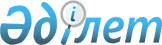 О проекте Закона Республики Казахстан "О рынке ценных бумаг"Постановление Правительства Республики Казахстан от 29 декабря 2002 года N 1424      Правительство Республики Казахстан постановляет: 

      Внести на рассмотрение Мажилиса Парламента Республики Казахстан проект Закона Республики Казахстан "О рынке ценных бумаг".       Премьер-Министр 

      Республики Казахстан 

Проект        Закон Республики Казахстан  О рынке ценных бумаг       Настоящий Закон регулирует правоотношения, возникающие в процессе выпуска, размещения, обращения и погашения эмиссионных ценных бумаг, иных финансовых инструментов, являющихся объектом гражданско-правовых сделок с участием профессиональных участников рынка ценных бумаг и организаторов торгов с ценными бумагами, особенности создания и функционирования субъектов рынка ценных бумаг, осуществляющих деятельность на рынке ценных бумаг, определяет порядок регулирования и надзора за рынком ценных бумаг и его субъектами в целях обеспечения безопасного, открытого и эффективного функционирования рынка ценных бумаг, защиты прав инвесторов и держателей ценных бумаг и добросовестной конкуренции профессиональных участников рынка ценных бумаг. 

      Нормы настоящего Закона применяются к правоотношениям, возникающим в процессе выпуска, размещения, обращения и погашения государственных ценных бумаг, эмиссионных ценных бумаг, выпускаемых банками, организациями, осуществляющими отдельные виды банковских операций, страховыми (перестраховочными) организациями, инвестиционными фондами, накопительными пенсионными фондами, если иное не установлено законодательными актами Республики Казахстан.  

Глава 1. Общие положения 

      Статья 1. Основные понятия, используемые в настоящем Законе       Для целей настоящего Закона используются следующие понятия: 

      1) агентская облигация - облигация, выпускаемая финансовым агентством; 

      2) андеррайтер - юридическое лицо, обладающее лицензией на осуществление брокерской и дилерской деятельности на рынке ценных бумаг с правом ведения счетов клиентов в качестве номинального держателя, и оказывающее (самостоятельно или в составе эмиссионного синдиката) услуги эмитенту по выпуску и размещению его ценных бумаг на основании заключенного с данным эмитентом договора; 

      3) аннулирование выпуска эмиссионных ценных бумаг - прекращение существования эмиссионной ценной бумаги как объекта гражданских прав; 

      4) бездокументарная ценная бумага - ценная бумага, выпущенная в бездокументарной форме (в виде совокупности электронных записей);        5) блокирование - временный запрет на регистрацию гражданско-правовых сделок с ценными бумагами в системе ведения реестра держателей ценных бумаг и системе учета номинального держания, осуществляемый с целью гарантирования сохранности ценных бумаг и последующего совершения сделок с ними; 

      6) брокер-дилер - профессиональный участник рынка ценных бумаг, осуществляющий сделки с ценными бумагами по поручению, за счет и в интересах клиента, а также от своего имени и за свой счет; 

      7) выписка с лицевого счета держателя эмиссионной ценной бумаги - документ, не являющийся ценной бумагой, выдаваемый регистратором или номинальным держателем, и подтверждающий права держателя по ценной бумаге на определенный момент времени; 

      8) выпуск эмиссионных ценных бумаг - действия эмитента, направленные на возникновение эмиссионной ценной бумаги в качестве объекта гражданских прав; 

      9) внутренние документы - документы, которые регулируют условия и порядок деятельности субъекта рынка ценных бумаг, его органов, структурных подразделений, работников, выполнения работ (услуг) и порядок их оплаты; 

      для саморегулируемой организации - указанные в настоящем подпункте документы и иные документы, которые регулируют взаимоотношения саморегулируемой организации с ее членами, а также права и обязанности членов данной организации; 

      10) вторичный рынок ценных бумаг - правоотношения, складывающиеся между субъектами рынка ценных бумаг в процессе обращения размещенных ценных бумаг; 

      11) Государственный реестр эмиссионных ценных бумаг - совокупность сведений о выпусках эмиссионных ценных бумаг и их эмитентах; 

      12) государственная эмиссионная ценная бумага - эмиссионная ценная бумага, удостоверяющая права ее держателя в отношении займа, в которых заемщиком выступает Правительство Республики Казахстан, местный исполнительный орган или Национальный Банк Республики Казахстан; 

      13) делистинг - временное или постоянное исключение ценных бумаг из списка организатора торгов; 

      14) депозитарий ценных бумаг - профессиональный участник рынка ценных бумаг, осуществляющий регистрацию сделок с финансовыми инструментами, учет и подтверждение прав депонентов (их клиентов) по финансовым инструментам, дематериализацию и хранение финансовых инструментов, в том числе расчеты (клиринг) по сделкам с финансовыми инструментами между депонентами, а также ведение системы реестра держателей ценных бумаг; 

      15) депонент - организация, являющаяся клиентом депозитария; 

      16) депонирование - хранение и учет депозитарием эмиссионных ценных бумаг и производных ценных бумаг депонентов и их клиентов; 

      17) держатель эмиссионной ценной бумаги (держатель ценной бумаги) - лицо, зарегистрированное в системе ведения реестра держателей ценных бумаг или системе учета номинального держания и обладающее правами, предоставленными ценными бумагами; 

      18) дефолт - невыполнение эмитентом обязательств, установленных проспектом выпуска облигаций; 

      19) документарная ценная бумага - ценная бумага, выпущенная в документарной форме (на бумажном или ином материальном носителе, с возможностью непосредственного чтения содержания ценной бумаги без использования специальных технических средств); 

      20) зарегистрированное лицо - лицо, имеющее лицевой счет в системе ведения реестра держателей ценных бумаг или системе учета номинального держания; 

      21) заявитель - организация, представившая в уполномоченный орган документы с целью получения лицензии для осуществления деятельности на рынке ценных бумаг; 

      22) инвестиции - денежные и имущественные вложения в финансовые инструменты в целях получения дохода по ним; 

      23) инвестиционный портфель - совокупность различных видов финансовых инструментов, находящихся в собственности или управлении субъекта рынка ценных бумаг; 

      24) инвестор - лицо, вкладывающее собственные, заемные или другие привлеченные средства в финансовые инструменты в целях получения дохода по ним; 

      25) индивидуальный инвестор - инвестор, не являющийся институциональным инвестором; 

      26) институциональный инвестор - организация, исключительным видом деятельности которой является привлечение средств с целью их инвестирования в различные виды финансовых инструментов в соответствии с требованиями, установленными законодательством Республики Казахстан; 

      27) ипотечная облигация - облигация, обеспеченная правами требований по договорам ипотечного жилищного кредитования, обеспеченным ипотекой недвижимости, и/или залогом ипотечных свидетельств, а также иными высоколиквидными активами, перечень которых устанавливается нормативным правовым актом уполномоченного органа; 

      28) казахстанская депозитарная расписка - производная эмиссионная ценная бумага, подтверждающая право собственности на определенное количество эмиссионных ценных бумаг эмитента - нерезидента Республики Казахстан, выпущенных в соответствии с законодательством другого государства; 

      29) кастодиан - профессиональный участник рынка ценных бумаг, осуществляющий учет ценных бумаг и денег, хранение документарных ценных бумаг, принадлежащих клиентам, с принятием на себя обязательств по сохранности таких ценных бумаг и денег; 

      30) квалификационное свидетельство - документ, удостоверяющий прохождение физическим лицом аттестации и предоставление ему права на допуск к выполнению определенных работ на рынке ценных бумаг в соответствии с категорией такого документа (категорией аттестации); 

      31) клиент - лицо, пользующееся или намеренное воспользоваться услугами профессионального участника рынка ценных бумаг; 

      32) клиринг по операциям с ценными бумагами - зачет взаимных требований и обязательств сторон, участвующих в расчетах, осуществляемых в результате совершения сделок с ценными бумагами на организованном и неорганизованном рынке ценных бумаг; 

      33) конвертируемая облигация - облигация, подлежащая обмену на акцию (акции) акционерного общества, являющегося эмитентом данной облигации; 

      34) конфликт интересов - ситуация, при которой интересы профессиональных участников рынка ценных бумаг и их клиентов (или интересы должностных лиц и организации, в которой данные лица работают) не совпадают между собой; 

      35) котировка ценных бумаг - определение самой высокой цены спроса и самой низкой цены предложения (запрашиваемая цена), имеющееся по конкретной ценной бумаге в определенный момент времени на организованном рынке ценных бумаг; 

      36) котировочная организация внебиржевого рынка ценных бумаг - некоммерческая организация, создаваемая профессиональными участниками рынка ценных бумаг, в целях осуществления функций по котировке ценных бумаг и техническому обеспечению торговли финансовыми инструментами; 

      37) левередж - соотношение между размерами обязательств и собственного капитала эмитента; 

      38) листинг - список эмиссионных ценных бумаг, допущенных к обращению в торговой системе организатора торгов с финансовыми инструментами; 

      39) лицензиат - лицо, осуществляющее деятельность на рынке ценных бумаг на основании лицензии, выданной уполномоченным органом; 

      40) лицевой счет зарегистрированного лица (лицевой счет) - совокупность сведений, содержащихся в системе ведения реестра держателей ценных бумаг или системе учета номинального держания, и позволяющих однозначно идентифицировать указанное лицо с целью проведения операций по зачислению эмиссионных ценных бумаг на лицевой счет, регистрации сделок с эмиссионными ценными бумагами и учету прав по эмиссионным ценным бумагам, принадлежащим данному лицу; 

      41) манипулирование ценами на рынке ценных бумаг - действия лицензиата (выставление заявок в торговых системах организатора торгов, совершение сделок, распространение недостоверной информации), создающие видимость или способствующие действительному повышению или понижению цен и/или торговой активности на рынке ценных бумаг инвесторов, эмитентов относительно уровня цен и/или ликвидности рынка; 

      42) национальный идентификационный номер - буквенно-цифровой код, присваиваемый уполномоченным органом эмиссионным ценным бумагам в целях их идентификации и систематизации учета; 

      43) негосударственные эмиссионные ценные бумаги - акции, облигации и иные ценные бумаги, признанные эмиссионными в соответствии с законодательством Республики Казахстан, выпускаемые негосударственными организациями; 

      44) неорганизованный рынок ценных бумаг - сфера обращения ценных бумаг, в которой сделки с ценными бумагами осуществляются без соблюдения требований, установленных внутренними документами организатора торгов с финансовыми инструментами к объекту сделки и ее участникам; 

      45) номинальная стоимость облигации - денежное выражение стоимости облигации, определенное при ее выпуске, на которую начисляется выраженное в процентах вознаграждение по купонной облигации; и сумма, подлежащая выплате держателю облигации при ее погашении; 

      46) номинальный держатель ценных бумаг - профессиональный участник рынка ценных бумаг, который осуществляет учет эмиссионных ценных бумаг, регистрацию сделок с ними, подтверждение прав клиентов по ценным бумагам и иные действия в отношении ценных бумаг, переданных ему в номинальное держание в соответствии с договором номинального держания; 

      47) обеспеченная облигация - облигация, по которой исполнение обязательств эмитента обеспечено залогом имущества эмитента, гарантией третьего лица и иными способами, предусмотренными законодательством Республики Казахстан; 

      48) облигационная программа - выпуск облигаций, в пределах которого эмитент вправе осуществлять несколько выпусков облигаций с различной структурой, определяемой в соответствующей спецификации выпуска облигаций; 

      49) обращение эмиссионных ценных бумаг - совершение на вторичном рынке ценных бумаг гражданско-правовых сделок с ценными бумагами; 

      50) объявленные эмиссионные ценные бумаги - ценные бумаги, выпуск которых зарегистрирован уполномоченным органом; 

      51) опцион - производная ценная бумага установленной формы, покупатель которой приобретает право по истечении определенного срока купить или продать актив, оговоренный в опционе по обусловленной цене; 

      52) организованный рынок ценных бумаг - сфера обращения эмиссионных ценных бумаг и иных финансовых инструментов, сделки с которыми осуществляются в соответствии с внутренними документами организатора торгов с финансовыми инструментами; 

      53) организатор торгов с финансовыми инструментами (организатор торгов) - фондовая биржа и котировочная организация внебиржевого рынка ценных бумаг; 

      54) первичный рынок ценных бумаг - размещение объявленных эмиссионных ценных бумаг эмитентом (андеррайтером или эмиссионным синдикатом), за исключением дальнейшего размещения эмитентом ранее выкупленных им эмиссионных ценных бумаг на вторичном рынке ценных бумаг; 

      55) приказ - документ стандартного образца, представляемый профессиональному участнику рынка ценных бумаг держателем (приобретателем) финансовых инструментов с указанием осуществления определенного действия в отношении принадлежащих ему финансовых инструментов или денег, предназначенных для приобретения финансовых инструментов; 

      56) производная ценная бумага - объект имущественных прав, базовым активом которого являются эмиссионные ценные бумаги, иное имущество, товарный или финансовый индекс, предоставляющий собственнику безусловное или условное право на получение в будущем экономической выгоды в форме денег или базового актива на определенную дату; 

      57) представитель держателей облигаций - организация, действующая в интересах держателей облигаций на основании договора, заключенного с эмитентом, в процессе обращения ипотечных и обеспеченных облигаций на вторичном рынке ценных бумаг, выплаты вознаграждения по облигациям и их погашения; 

      58) проспект выпуска эмиссионных ценных бумаг - документ, содержащий сведения об эмитенте, его финансовом состоянии, предполагаемых к продаже эмиссионных ценных бумагах, общем объеме выпуска, количестве ценных бумаг в выпуске, процедуре и порядке их выпуска, размещения, обращения, выплаты дивидендов (вознаграждения), погашения и другую информацию, которая может повлиять на решение инвестора о покупке ценных бумаг; 

      59) печатное издание - периодическое печатное издание, отвечающее установленным уполномоченным органом требованиям по размеру тиража и регионам его распространения, которое эмитент и держатели его ценных бумаг должны использовать для публикации своих извещений и другой информации, подлежащих обязательному опубликованию согласно законодательным актам Республики Казахстан; 

      60) платежный агент - банк или организация, осуществляющая отдельные виды банковских операций; 

      61) погашение облигаций - действия эмитента по изъятию из обращения размещенных облигаций путем выплаты вознаграждения и номинальной стоимости (без цели последующей продажи) облигации или конвертирования ее в акцию (акции) этого же эмитента в порядке, установленном проспектом выпуска облигаций; 

      62) профессиональный участник рынка ценных бумаг - юридическое лицо, осуществляющее деятельность на рынке ценных бумаг в соответствии с полученной лицензией; 

      63) пруденциальные нормативы - финансовые показатели норм, установленные уполномоченным органом, и подлежащие соблюдению организацией, намеренной осуществлять, или осуществляющей деятельность на рынке ценных бумаг на основании полученной лицензии; 

      64) размещение эмиссионных ценных бумаг - продажа ценных бумаг инвесторам на первичном рынке ценных бумаг; 

      65) размещенные эмиссионные ценные бумаги - эмиссионные ценные бумаги, полностью оплаченные инвесторами на первичном рынке ценных бумаг; 

      66) регистратор - профессиональный участник рынка ценных бумаг, осуществляющий деятельность по формированию, хранению и ведению системы реестра держателей эмиссионных ценных бумаг; 

      67) рейтинг - индивидуальный числовой и буквенный показатель оценки, устанавливающий относительную кредитоспособность определенного эмитента или качество и надежность его ценных бумаг; 

      68) руководящий работник организации (руководящий работник) - руководитель органа управления организации и его заместитель, руководитель коллегиального исполнительного органа организации (лицо, единолично исполняющее функции исполнительного органа) и его заместитель), главный бухгалтер и его заместитель, руководитель филиала (представительства) и главный бухгалтер филиала (представительства) организации; 

      69) саморегулируемая организация - некоммерческая организация, создаваемая профессиональными участниками рынка ценных бумаг, с целью установления единых правил и стандартов их деятельности на рынке ценных бумаг; 

      70) своп - производная ценная бумага установленной формы по обмену одних ценных бумаг на другие ценные бумаги с обязательством обратного обмена через определенный срок; 

      71) система ведения реестра держателей ценных бумаг - сведения об эмитенте, эмиссионных ценных бумагах и их держателях, обеспечивающие идентификацию держателей прав по эмиссионным ценным бумагам на определенный момент времени, регистрацию сделок с ценными бумагами, а также характер зарегистрированных ограничений на обращение или осуществление прав по данным ценным бумагам, и иные сведения в соответствии с законодательством Республики Казахстан; 

      72) список организатора торгов - составленный и утвержденный в соответствии с внутренними документами организатора торгов список финансовых инструментов, разрешенных к обращению в торговой системе организатора торгов; 

      73) структура выпуска эмиссионных ценных бумаг - сведения о количестве выпускаемых эмиссионных ценных бумагах, их виде, номинальной стоимости (для облигаций); 

      74) торговая система организатора торгов - комплекс материально-технических средств, внутренних документов организатора торгов и иных необходимых активов и процедур, с использованием которых заключаются сделки с ценными бумагами между членами данного организатора торгов; 

      75) трансфер-агент - профессиональный участник рынка ценных бумаг, оказывающий услуги по приему и передаче документов (информации) между субъектами рынка ценных бумаг в процессе совершения ими сделок на рынке ценных бумаг; 

      76) уполномоченный орган - государственный орган, осуществляющий государственное регулирование и контроль отношений, складывающихся на рынке ценных бумаг; 

      77) управляющий инвестиционным портфелем - профессиональный участник рынка ценных бумаг, осуществляющий от своего имени, в интересах и за счет клиента деятельность по доверительному управлению эмиссионными ценными бумагами, иными финансовыми инструментами, а также деньгами, предназначенными для их приобретения; 

      78) финансовое агентство - банк или организация, осуществляющая отдельные виды банковских операций, уполномоченная в соответствии с законодательством Республики Казахстан на реализацию государственной инвестиционной политики в определенных сферах экономики, и осуществляющая в этих целях заимствования на внутреннем и внешнем рынке капитала. Статус финансового агентства присваивается уполномоченным органом в установленном им порядке; 

      79) финансовый инструмент - финансовый актив (ценные бумаги, производные ценные бумаги и иные финансовые инструменты, не являющиеся ценными бумагами), допущенный к обращению на территории Республики Казахстан, потребительская стоимость которого определяется возможностью его использования в качестве средства обращения и/или платежа и обладающий ликвидностью по отношению к национальной валюте; 

      80) фондовая биржа - некоммерческая организация, создаваемая профессиональными участниками рынка ценных бумаг, исключительным видом деятельности которой является организация торгов с ценными бумагами и иными финансовыми инструментами, допущенными к обращению на территории Республики Казахстан; 

      81) фьючерс - производная ценная бумага установленной формы, покупатель которой берет на себя обязательства по истечении определенного срока продать своему контрагенту (или купить у него) актив, оговоренный в контракте, по обусловленной цене; 

      82) ценная бумага - совокупность определенных записей и других обозначений, удостоверяющих имущественные права; 

      83) эмиссионные ценные бумаги - ценные бумаги, которые: 

      обладают в пределах одного выпуска однородными характеристиками (с учетом возможности их подразделения на отдельные виды и категории); 

      выпускаются, обращаются и погашаются (если данный вид ценных бумаг предусматривает их погашение) на условиях одинаковых для всех ценных бумаг данного выпуска; 

      каждая из которых удостоверяет равный объем имущественных прав по сравнению с другими ценными бумагами данного выпуска; 

      84) эмиссионный синдикат (консорциум) - объединение профессиональных участников рынка ценных бумаг, созданное на основе договора о совместной деятельности в целях размещения эмиссионных ценных бумаг на первичном рынке ценных бумаг; 

      85) эмитент - юридическое лицо, осуществляющее выпуск эмиссионных ценных бумаг, и несущее от своего имени обязательства перед держателями ценных бумаг. 

      Статья 2. Законодательство о рынке ценных бумаг       1. Законодательство о рынке ценных бумаг основывается на Конституции  Республики Казахстан и состоит из норм Гражданского кодекса  Республики Казахстан, настоящего Закона и иных нормативных правовых актов Республики Казахстан. 

      2. Если международным договором, ратифицированным Республикой Казахстан, установлены иные нормы, чем те, которые содержатся в настоящем Законе, применяются правила международного договора. 

      Статья 3. Государственное регулирование рынка ценных бумаг       1. Государственное регулирование рынка ценных бумаг осуществляется уполномоченным органом, определяемым Президентом Республики Казахстан, и действующим на основании настоящего Закона и иных нормативных правовых актов Республики Казахстан. 

      2. В целях осуществления функций и полномочий по государственному регулированию рынка ценных бумаг уполномоченный орган: 

      1) определяет по согласованию с Правительством Республики Казахстан приоритеты в области формирования и развития рынка ценных бумаг; 

      2) проводит государственную политику по обеспечению функционирования рынка ценных бумаг в Республике Казахстан и формированию инфраструктуры национального рынка ценных бумаг, защите прав и охраняемых законодательными актами Республики Казахстан интересов инвесторов на рынке ценных бумаг; 

      3) принимает в пределах своей компетенции нормативные правовые акты по вопросам государственного регулирования рынка ценных бумаг, обязательные к соблюдению субъектами рынка ценных бумаг; 

      4) признает объекты гражданских прав ценными бумагами и производными ценными бумагами; 

      5) устанавливает порядок и условия выпуска негосударственных эмиссионных ценных бумаг, производных ценных бумаг и их государственной регистрации, рассмотрения отчетов об итогах размещения и погашения негосударственных эмиссионных ценных бумаг и производных ценных бумаг, а также их аннулирования, в том числе государственной регистрации эмиссионных ценных бумаг нерезидентов Республики Казахстан и международных организаций, подлежащих выпуску и размещению на территории Республики Казахстан; 

      6) ведет Государственный реестр эмиссионных ценных бумаг и реестр лицензий и разрешений на осуществление деятельности на рынке ценных бумаг; 

      7) устанавливает порядок и условия допуска к обращению на территории Республики Казахстан эмиссионных ценных бумаг, выпущенных нерезидентами Республики Казахстан и международными финансовыми организациями, а также запреты или ограничения, касающиеся допуска эмиссионных ценных бумаг нерезидентов Республики Казахстан к обращению на территории Республики Казахстан; 

      8) приостанавливает и возобновляет размещение негосударственных эмиссионных ценных бумаг и производных ценных бумаг, аннулирует выпуски негосударственных эмиссионных ценных бумаг и производных ценных бумаг; 

      9) определяет правила осуществления профессиональной деятельности и других лицензируемых видов деятельности на рынке ценных бумаг, в том числе требования к порядку и условиям совершения сделок с ценными бумагами, учету этих сделок и отчетности по ним; 

      10) определяет новые виды профессиональной деятельности на рынке ценных бумаг; 

      11) устанавливает порядок и условия выдачи лицензий для работы на рынке ценных бумаг; 

      12) устанавливает виды пруденциальных нормативов и иных показателей или критериев (нормативов) финансовой устойчивости лицензиатов, порядок их расчета и методики расчета; 

      13) осуществляет выдачу лицензий для работы на рынке ценных бумаг, приостанавливает и возобновляет действие лицензий, а также отзывает их; 

      14) согласовывает внутренние документы лицензиатов; 

      15) дает согласие для назначения кандидатур на должности руководящих работников лицензиатов; 

      16) определяет порядок представления отчетов лицензиатами и формы отчетов; 

      17) выдает разрешения на осуществление деятельности по подготовке специалистов для работы на рынке ценных бумаг, приостанавливает и возобновляет и продлевает действие таких разрешений, а также отзывает их; 

      18) устанавливает требования к порядку работы организаций, осуществляющих деятельность по подготовке специалистов для работы на рынке ценных бумаг, и контролирует соблюдение этих требований; 

      19) осуществляет аттестацию физических лиц, намеренных работать на рынке ценных бумаг, выдает лицам, прошедшим аттестацию, квалификационные свидетельства, переаттестацию обладателей квалификационных свидетельств и продлевает срок действия квалификационных свидетельств для лиц, прошедших переаттестацию, приостанавливает и возобновляет действие квалификационных свидетельств, отзывает квалификационные свидетельства; 

      20) осуществляет надзор за деятельностью эмитентов, лицензиатов и организаций, осуществляющих подготовку специалистов для работы на рынке ценных бумаг, в пределах своей компетенции проводит проверки их деятельности; 

      21) осуществляет контроль за деятельностью обладателей квалификационных свидетельств; 

      22) публикует информацию по вопросам рынка ценных бумаг с использованием находящихся в его распоряжении сведений о субъектах рынка ценных бумаг (за исключением сведений, составляющих коммерческую и служебную тайну на рынке ценных бумаг), а также информацию о мерах, принятых им к субъектам рынка ценных бумаг; 

      23) взаимодействует с иностранными органами регулирования рынков ценных бумаг по вопросам координации принимаемых мер по регулированию рынков ценных бумаг, предотвращения и пресечения правонарушений на рынках ценных бумаг и иным вопросам, представляющим взаимный интерес; 

      24) осуществляет иные функции и полномочия по государственному регулированию рынка ценных бумаг в соответствии с законодательством Республики Казахстан. 

      Статья 4. Объекты рынка ценных бумаг       1. Объектами рынка ценных бумаг Республики Казахстан являются: 

      1) негосударственные эмиссионные ценные бумаги организаций - резидентов Республики Казахстан, выпуск которых зарегистрирован уполномоченным органом в порядке, установленном настоящим Законом и иным законодательством Республики Казахстан; 

      2) негосударственные эмиссионные ценные бумаги организаций - нерезидентов Республики Казахстан, выпуск которых зарегистрирован уполномоченным органом, или допущенные им к обращению на территории Республики Казахстан в порядке, установленном законодательством Республики Казахстан; 

      3) негосударственные эмиссионные ценные бумаги организаций - резидентов Республики Казахстан, выпуск которых зарегистрирован в соответствии с законодательством другого государства, и допущенные уполномоченным органом к обращению на территории Республики Казахстан в порядке, установленном законодательством Республики Казахстан; 

      4) эмиссионные ценные бумаги международных финансовых организаций, выпуск которых зарегистрирован уполномоченным органом, или допущенные им к обращению на территории Республики Казахстан в порядке, установленном законодательством Республики Казахстан; 

      5) государственные эмиссионные ценные бумаги; 

      6) производные ценные бумаги и иные финансовые инструменты; 

      7) ценные бумаги и производные ценные бумаги, признанные таковыми уполномоченным органом. 

      2. Виды эмиссионных ценных бумаг устанавливаются Гражданским кодексом  Республики Казахстан и законодательными актами Республики Казахстан. 

      Статья 5. Субъекты рынка ценных бумаг       1. Субъектами рынка ценных бумаг являются индивидуальные и институциональные инвесторы, эмитенты, профессиональные участники рынка ценных бумаг, организаторы торгов с ценными бумагами и саморегулируемые организации. 

      2. Индивидуальные инвесторы инвестируют средства в эмиссионные ценные бумаги самостоятельно или с использованием услуг организаций, обладающих лицензиями на осуществление брокерской и дилерской деятельности на рынке ценных бумаг. 

      3. Институциональные инвесторы осуществляют инвестиционную деятельность с использованием услуг организаций, обладающих лицензией на осуществление деятельности по управлению инвестиционным портфелем, за исключением случаев, установленных законодательными актами Республики Казахстан. 

      4. Порядок осуществления профессиональной деятельности на рынке ценных бумаг, деятельности организаторов торгов с ценными бумагами и саморегулируемых организаций устанавливается настоящим Законом, нормативными правовыми актами уполномоченного органа и внутренними документами данных организаций.  

Глава 2. Государственная регистрация выпуска 

эмиссионных ценных бумаг 

      Статья 6. Государственный реестр эмиссионных ценных бумаг       1. Ведение Государственного реестра эмиссионных ценных бумаг осуществляется уполномоченным органом. Порядок внесения сведений в Государственный реестр эмиссионных ценных бумаг о зарегистрированных и допущенных к обращению на территории Республики Казахстан эмиссионных ценных бумагах и их эмитентах устанавливается нормативными правовыми актами уполномоченного органа. 

      2. Эмиссионные ценные бумаги, сведения о которых не внесены в Государственный реестр эмиссионных ценных бумаг Республики Казахстан, не могут являться объектом сделок на рынке ценных бумаг Республики Казахстан. 

      Статья 7. Выпуск государственных эмиссионных ценных бумаг       1. Порядок выпуска государственных эмиссионных ценных бумаг, их размещения, обращения и погашения устанавливается законодательством Республики Казахстан. 

      2. Порядок присвоения национальных идентификационных номеров государственным ценным бумагам устанавливается нормативным правовым актом уполномоченного органа. 

      Статья 8. Государственная регистрация выпуска 

                негосударственных эмиссионных ценных бумаг       1. Государственная регистрация выпуска негосударственных эмиссионных ценных бумаг осуществляется уполномоченным органом в порядке, установленном настоящим Законом и нормативными правовыми актами уполномоченного органа. 

      2. Государственная регистрация выпуска негосударственных эмиссионных ценных бумаг включает: 

      1) рассмотрение представленных документов и их экспертизу на соответствие законодательству Республики Казахстан; 

      2) присвоение национальных идентификационных номеров эмиссионным ценным бумагам и внесение сведений о них и эмитенте в Государственный реестр эмиссионных ценных бумаг Республики Казахстан; 

      3) выдачу свидетельства о государственной регистрации выпуска эмиссионных ценных бумаг и проспекта выпуска эмиссионных ценных бумаг. 

      3. Документы о выпуске негосударственных эмиссионных ценных бумаг рассматриваются уполномоченным органом в течение тридцати дней со дня их представления на государственную регистрацию. 

      В случае представления дополнительных документов на государственную регистрацию выпуска эмиссионных ценных бумаг срок рассмотрения возобновляется. 

      4. Порядок выпуска негосударственных эмиссионных ценных бумаг, а также особенности их размещения, обращения и погашения устанавливаются настоящим Законом и нормативными правовыми актами уполномоченного органа. 

      5. Эмитент и его руководящие работники несут предусмотренную законодательными актами Республики Казахстан ответственность за представление недостоверных и неполных сведений в документах, представленных на государственную регистрацию выпуска эмиссионных ценных бумаг. 

      6. Уполномоченный орган не вправе отказывать в государственной регистрации выпуска эмиссионных ценных бумаг по мотивам нецелесообразности. 

      7. Уполномоченный орган не несет ответственность, если в процессе размещения и обращения эмиссионных ценных бумаг будут выявлены факты представления эмитентом недостоверных и неполных сведений в документах, представленных на государственную регистрацию выпуска эмиссионных ценных бумаг. 

      Статья 9. Проспект выпуска эмиссионных ценных бумаг       1. Проспект выпуска эмиссионных ценных бумаг должен содержать следующие сведения: 

      1) об эмитенте и его видах деятельности; 

      2) об акционерах (участниках), владеющих десятью и более процентами акций (долей) в уставном капитале эмитента; 

      3) о структуре органов эмитента, с указанием сведений о руководящих работниках, их должностей за последние три года, а также сведений о количестве акций (размере долей) в уставном капитале эмитента тех из них, кто является его участником (акционером); 

      4) об активах эмитента с указанием их балансовой стоимости, о потребителях и поставщиках продукции (работ, услуг) эмитента; 

      5) об оценке имущества эмитента (при выпуске обеспеченных облигаций); 

      6) о наличии кредиторской и дебиторской задолженностей с указанием перечня кредиторов (дебиторов) и срока погашения задолженностей; 

      7) об аффилированных лицах эмитента; 

      8) о количестве объявленных эмиссионных ценных бумаг, их виде (категории), способах оплаты, получении дохода по ценным бумагам, в том числе номинальной стоимости облигаций, сроке их обращения и порядке погашения; 

      9) о порядке конвертирования ценных бумаг; 

      10) о представителе держателей облигаций (при выпуске ипотечных и обеспеченных облигаций); 

      11) о печатном издании, в котором подлежит опубликованию сообщение о проведении собрания держателей облигаций (при выпуске ипотечных и обеспеченных облигаций); 

      12) о платежном агенте; 

      13) иные сведения в соответствии с нормативными правовыми актами уполномоченного органа. 

      Неотъемлемой частью проспекта выпуска эмиссионных ценных бумаг являются финансовая отчетность эмитента за два последних финансовых года, подтвержденная аудиторской организацией, и финансовая отчетность на последнюю отчетную дату перед подачей документов на государственную регистрацию выпуска эмиссионных ценных бумаг. 

      2. Структура проспекта выпуска эмиссионных ценных бумаг и порядок его оформления устанавливаются нормативными правовыми актами уполномоченного органа. 

      3. Эмитент обязан представлять в уполномоченный орган сведения об изменении сведений, содержащихся в проспекте выпуска эмиссионных ценных бумаг, в течение десяти дней с даты наступления указанного случая. 

      Статья 10. Отказ в государственной регистрации выпуска 

                 эмиссионных ценных бумаг и приостановление 

                 государственной регистрации выпуска       1. Уполномоченный орган вправе отказать в государственной регистрации выпуска эмиссионных ценных бумаг в случае нарушения эмитентом порядка представления документов на государственную регистрацию выпуска и выявления в процессе рассмотрения документов недостоверных или неполных сведений, содержащихся в представленных документах. 

      2. Уполномоченный орган вправе приостановить государственную регистрацию выпуска эмиссионных ценных бумаг если в процессе рассмотрения представленных документов возникла необходимость в получении дополнительных сведений о создании и деятельности эмитента. 

      3. Эмитент вправе обжаловать решение уполномоченного органа об отказе в государственной регистрации выпуска эмиссионных ценных бумаг в судебном порядке. 

      Статья 11. Государственная регистрация выпуска акций       1. Государственной регистрации в уполномоченном органе подлежит выпуск объявленных акций в количестве, установленном уставом акционерного общества. Решение о государственной регистрации выпуска объявленных акций принимается учредителями (учредителем) акционерного общества. Акционерное общество обязано представить документы на государственную регистрацию выпуска объявленных акций в течение двух месяцев с даты его государственной регистрации в качестве юридического лица. 

      2. Решение учредителей (учредителя) о государственной регистрации выпуска объявленных акций должно содержать: 

      1) место и дату проведения собрания учредителей, с указанием наименования эмитента и его юридического адреса; 

      2) список учредителей, принимавших участие в заседании; 

      3) вид акций и их общее количество; 

      4) количество акций, размещаемое среди учредителей и порядок оплаты ими акций; 

      5) цену, по которой объявленные акции будут размещаться среди учредителей. 

      3. Государственная регистрация выпуска объявленных акций осуществляется на основании представленных акционерным обществом следующих документов: 

      1) заявления, составленного в произвольной форме; 

      2) копии протокола собрания учредителей или решения учредителя акционерного общества о государственной регистрации выпуска объявленных акций; 

      3) нотариально засвидетельствованной копии устава акционерного общества; 

      4) копии свидетельства о государственной регистрации (перерегистрации) акционерного общества; 

      5) копии статистической карточки акционерного общества; 

      6) проспекта выпуска акций в двух экземплярах; 

      7) документов, подтверждающих оплату объявленных акций, размещаемых среди учредителей акционерного общества. 

      При соответствии представленных документов требованиям законодательства Республики Казахстан уполномоченный орган осуществляет государственную регистрацию выпуска объявленных акций путем присвоения акциям национального идентификационного номера и выдачи (направления) акционерному обществу свидетельства о государственной регистрации выпуска объявленных акций и одного экземпляра проспекта выпуска акций. 

      4. Порядок присвоения национального идентификационного номера объявленным акциям устанавливается нормативным правовым актом уполномоченного органа. Все объявленные акции одной категории имеют единый национальный идентификационный номер. 

      5. Регистрация прав по акциям учредителей (учредителя) акционерного общества осуществляется регистратором после государственной регистрации выпуска объявленных акций. 

      6. После утверждения уполномоченным органом отчета (отчетов) об итогах размещения всех объявленных акций, общее собрание акционеров акционерного общества вправе принять решение об увеличении количества объявленных акций, указанного в уставе, с последующим внесением изменений в устав акционерного общества и проспект выпуска акций. Порядок регистрации изменений в проспект выпуска акций и замены свидетельства о государственной регистрации выпуска объявленных акций устанавливается нормативным правовым актом уполномоченного органа. 

      Статья 12. Государственная регистрация выпуска 

                 негосударственных облигаций       1. Для государственной регистрации облигаций эмитент обязан представить в уполномоченный орган следующие документы: 

      1) заявление, составленное в произвольной форме; 

      2) копию решения органа эмитента о выпуске облигаций, содержащее порядок использования средств, полученных эмитентом в результате размещения облигаций, объем выпуска, количество и тип облигаций, номинальную стоимость одной облигации, права держателей облигаций, а также порядок выпуска, размещения, обращения и погашения облигаций; 

      3) проспект выпуска облигаций (проспект облигационной программы) в двух экземплярах; 

      4) нотариально засвидетельствованную копию устава; 

      5) копию свидетельства о государственной регистрации (перерегистрации) юридического лица; 

      6) копию статистической карточки; 

      7) копии документов, подтверждающих государственную регистрацию акций и утверждение отчетов об итогах размещения акций, если эмитентом облигаций является акционерное общество; 

      8) аудиторский отчет, подтверждающий финансовое состояние эмитента за последний финансовый год, предшествующий дате принятия решения о выпуске облигаций; 

      9) аудиторский отчет, подтверждающий полную оплату уставного капитала, если эмитентом облигаций является хозяйственное товарищество; 

      10) если облигации обеспечиваются имуществом эмитента или гарантией третьих лиц, документы, подтверждающие данное обеспечение или гарантию; 

      11) документы, подтверждающие отсутствие претензий к эмитенту со стороны кредиторов (представляется при наличии неисполненных обязательств эмитента); 

      12) копию страницы печатного издания, в котором опубликовано сообщение о созыве общего собрания акционеров (участников), на котором было принято решение о выпуске облигаций. 

      2. Порядок присвоения национального идентификационного номера облигациям и выдачи свидетельства о государственной регистрации устанавливается нормативным правовым актом уполномоченного органа. Каждый выпуск облигаций в пределах облигационной программы имеет свой национальный идентификационный номер. 

      Статья 13. Порядок государственной регистрации 

                 облигационной программы и выпуска облигаций 

                 в пределах облигационной программы       1. В случае соответствия документов, представленных эмитентом для государственной регистрации облигационной программы, требованиям законодательства Республики Казахстан уполномоченный орган осуществляет государственную регистрацию проспекта облигационной программы в течение тридцати дней с даты получения документов для государственной регистрации облигационной программы. 

      2. Документы, представленные эмитентом в уполномоченный орган, для государственной регистрации выпуска облигаций в пределах зарегистрированной облигационной программы, подлежат рассмотрению уполномоченным органом в течение четырнадцати календарных дней с даты их представления. 

      3. В случае соответствия документов, представленных эмитентом для государственной регистрации облигационной программы или выпуска облигаций в пределах облигационной программы требованиям законодательства Республики Казахстан, уполномоченный орган осуществляет государственную регистрацию и выдает эмитенту свидетельство о государственной регистрации облигационной программы или выпуска облигаций в пределах облигационной программы. 

      4. В случае несоответствия документов, представленных эмитентом для государственной регистрации облигационной программы или выпуска облигаций в пределах облигационной программы требованиям законодательства Республики Казахстан, уполномоченный орган направляет эмитенту мотивированный отказ в государственной регистрации. После устранения эмитентом причин отказа в государственной регистрации, рассмотрение документов осуществляется уполномоченным органом в соответствии с пунктами 3, 4 настоящей статьи. 

      5. Уполномоченный орган вправе отказать эмитенту в государственной регистрации облигационной программы или выпуска облигаций в пределах облигационной программы в случае, если: 

      1) документы, представленные эмитентом для государственной регистрации, не соответствуют требованиям законодательства Республики Казахстан; 

      2) приостановлены торги на фондовой бирже по облигациям, выпущенным в пределах данной облигационной программы; 

      3) произведен делистинг облигаций, выпущенных в пределах данной облигационной программы; 

      4) в результате государственной регистрации выпуска облигаций в пределах облигационной программы общая сумма выпусков облигаций, находящихся в обращении, превысит сумму такой облигационной программы; 

      5) на дату представления документов для государственной регистрации облигационной программы или выпуска облигаций в пределах облигационной программы, эмитент не соответствует требованиям, установленным нормативным правовым актом уполномоченного органа в соответствии с пунктом 1 настоящей статьи.  

Глава 3. Особые условия выпуска и обращения облигаций 

      Статья 14. Выпуск облигаций в пределах облигационной 

                 программы       1. Эмитент, функционирующий в организационно-правовой форме акционерного общества, вправе осуществлять выпуски облигаций в пределах облигационной программы при соблюдении следующих условий: 

      1) не иметь фактов дефолта по ранее выпущенным облигациям; 

      2) собственный капитал должен составлять не менее трех миллиардов тенге; 

      3) осуществлять безубыточную деятельность в течение трех последних лет; 

      4) соответствовать требованиям организатора торгов с ценными бумагами к эмитентам, претендующим на включение облигаций в список организатора торгов. 

      2. Эмитент вправе осуществлять различные по структуре выпуски облигаций в пределах облигационной программы в соответствии с условиями, предусмотренными проспектом облигационной программы и спецификацией выпуска облигаций. 

      3. Порядок и условия досрочного погашения облигаций, выпущенных в пределах облигационной программы, особые условия и ограничения, подлежащие исполнению эмитентом, осуществляющим выпуск облигаций в пределах облигационной программы, устанавливается уполномоченным органом. 

      Статья 15. Последующий выпуск облигаций       1. Эмитент вправе осуществить последующий выпуск облигаций при обращении ранее выпущенных им облигаций на вторичном рынке ценных бумаг при условии, если: 

      1) принято решение о выпуске ипотечных облигаций; или 

      2) на дату представления в уполномоченный орган документов для государственной регистрации выпуска облигаций у эмитента отсутствуют случаи неисполнения или несвоевременного исполнения обязательств по погашению ранее выпущенных облигаций или выплате вознаграждения по облигациям, находящимся в обращении на вторичном рынке ценных бумаг; или 

      3) на дату представления в уполномоченный орган документов для государственной регистрации выпуска облигаций эмитент имеет кредитную рейтинговую оценку по классификации международных рейтинговых агентств, согласно перечню, установленному уполномоченным органом; и 

      4) по итогам последнего квартала, предшествующего представлению в уполномоченный орган документов для государственной регистрации выпуска облигаций, величина левереджа не превышает двух и не будет превышать указанной величины в результате размещения всех облигаций нового выпуска. 

      2. Банк и организация, осуществляющая отдельные виды банковских операций, вправе осуществлять последующий выпуск облигаций при обращении ранее выпущенных им облигаций на вторичном рынке ценных бумаг при условии соблюдения требований, установленных нормативным правовым актом уполномоченного органа. 

      Статья 16. Выпуск облигаций со сроком обращения 

                 не более трех месяцев       1. Выпуск облигаций со сроком обращения не более трех месяцев вправе осуществлять эмитент, ценные бумаги которого включены в список фондовой биржи по определенной категории листинга и соответствующий требованиям подпунктов 2)-4) пункта 1 статьи 18 настоящего Закона. 

      2. Размещение и обращение облигаций со сроком обращения не более трех месяцев осуществляется только в торговой системе фондовой биржи. 

      3. Порядок государственной регистрации выпуска облигаций со сроком обращения не более трех месяцев устанавливается нормативным правовым актом уполномоченного органа. 

      Статья 17. Выпуск конвертируемых облигаций       1. Акционерное общество вправе осуществлять выпуск облигаций, конвертируемых в его акции. 

      Выпуск конвертируемых облигаций должен быть предусмотрен уставом акционерного общества. 

      2. Конвертирование облигаций в акции акционерного общества проводится по желанию держателя облигаций, в соответствии с порядком и условиями конвертирования облигаций в акции эмитента, установленные проспектом выпуска облигаций. В случае отказа держателя облигаций произвести конвертирование облигаций в акции, эмитент обязан произвести погашение облигаций деньгами по их номинальной стоимости. 

      Статья 18. Порядок выпуска агентских облигаций       1. Выпуск агентских облигаций осуществляется финансовыми агентствами. 

      2. Порядок и условия выпуска, обращения и погашения агентских облигаций, перечень документов, представляемых финансовым агентством в уполномоченный орган в целях государственной регистрации выпуска агентских облигаций, и порядок государственной регистрации выпуска устанавливаются нормативным правовым актом уполномоченного органа. 

      Статья 19. Собрание держателей облигаций       1. Проведение собрания держателей облигаций осуществляется в процессе обращения ипотечных и обеспеченных облигаций. 

      2. Собрание держателей облигаций проводится по инициативе: 

      1) представителя держателей облигаций; 

      2) держателя (держателей) облигаций, владеющего (владеющих в совокупности) двадцатью пятью процентами и более размещенных облигаций одного выпуска; 

      3) исполнительного органа эмитента; 

      4) ликвидационной комиссией эмитента. 

      3. Подготовка и проведение собрания держателей облигаций осуществляется исполнительным органом эмитента. 

      Исполнительный орган (ликвидационная комиссия) эмитента обязан исполнить требование лиц, указанных в подпунктах 1) и 2) пункта 1 настоящей статьи, о проведении собрания держателей облигаций. 

      4. Исполнительный орган (ликвидационная комиссия) извещает держателей облигаций о проведении собрания за десять дней до даты проведения собрания держателей облигаций путем опубликования объявления с указанием повестки дня, места и времени проведения собрания в печатном издании, наименование которого указывается в проспекте выпуска облигаций либо путем направления такого объявления персонально каждому держателю облигаций. 

      5. Собрание держателей облигаций правомочно принимать решения, если на собрании присутствуют держатели облигаций (их представители), владеющие в совокупности пятьюдесятью и более процентами облигаций соответствующего выпуска. 

      6. Собрание держателей облигаций рассматривает и принимает решения о мерах по обеспечению выполнения эмитентом обязательств перед держателями облигаций, в соответствии с проспектом выпуска облигаций. 

      7. Расходы по созыву и проведению собрания держателей облигаций возлагаются на эмитента. 

      Статья 20. Представитель держателей облигаций       1. При выпуске и обращении ипотечных и обеспеченных облигаций представление интересов держателей облигаций перед эмитентом осуществляет представитель держателей облигаций (далее - представитель). 

      Выбор представителя эмитент осуществляет самостоятельно. 

      Представитель не должен являться аффилиированным лицом эмитента. 

      2. Полномочия представителя вправе осуществлять банк второго уровня, соблюдающий пруденциальные нормативы и другие обязательные к соблюдению нормы и лимиты в течение шести месяцев, предшествующих его определению в качестве представителя. 

      3. Эмитент, перед представлением документов для государственной регистрации выпуска ипотечных и обеспеченных облигаций, обязан представить в уполномоченный орган ходатайство о согласовании кандидатуры представителя. 

      Порядок согласования кандидатуры представителя устанавливается нормативным правовым актом уполномоченного органа. 

      4. Требования к содержанию договора о представлении интересов держателей облигаций, заключаемого между эмитентом и представителем, а также порядок и случаи досрочного прекращения полномочий представителя устанавливается нормативным правовым актом уполномоченного органа. 

      Статья 21. Функции и обязанности представителя       1. Представитель осуществляет следующие функции: 

      1) контролирует исполнение эмитентом обязательств перед держателями облигаций, установленных проспектом выпуска облигаций; 

      2) контролирует состояние имущества, являющегося обеспечением исполнения обязательств эмитента перед держателями облигаций; 

      3) выполняет функции платежного агента при выплате вознаграждения по облигациям и их погашению; 

      4) заключает договор залога с эмитентом в отношении имущества, являющегося обеспечением исполнения обязательств эмитента перед держателями облигаций; 

      5) принимает меры, направленные на защиту прав и интересов держателей облигаций; 

      6) информирует держателей облигаций о своих действиях в соответствии с подпунктами 1)-4) настоящего пункта, и о результатах таких действий. 

      2. В целях защиты прав и интересов держателей облигаций представитель обязан: 

      1) выявлять обстоятельства, которые могут повлечь нарушение прав и интересов держателей облигаций и извещать их в течение трех дней об указанных обстоятельствах; 

      2) представлять интересы держателей облигаций в правоотношениях, связанных с оформлением и регистрацией права залога на имущество, являющегося обеспечением исполнения обязательств эмитента перед держателями облигаций; 

      3) осуществлять контроль за состоянием имущества, являющегося обеспечением исполнения обязательств эмитента перед держателями облигаций, в порядке, установленном нормативным правовым актом уполномоченного органа; 

      4) осуществлять контроль за своевременной выплатой вознаграждения по облигациям; 

      5) информировать уполномоченный орган и держателей облигаций о состоянии имущества, являющегося обеспечением исполнения обязательств эмитента перед держателями облигаций; 

      6) извещать уполномоченный орган и держателей облигаций о прекращении его полномочий в качестве представителя в течение трех дней с даты расторжения договора с эмитентом; 

      7) представлять уполномоченному органу и держателей облигаций по их запросам информацию и документы, относящиеся к его деятельности в качестве представителя; 

      8) не разглашать сведения, составляющие коммерческую и служебную тайну на рынке ценных бумаг, известную ему в связи с осуществлением полномочий представителя, а также не использовать указанные сведения в целях, противоречащих интересам эмитента и держателей облигаций, за исключением случаев, установленных настоящим Законом и иным законодательством Республики Казахстан. 

      3. Порядок исполнения представителем функций и обязанностей, установленных пунктами 1 и 2 настоящей статьи, устанавливается нормативным правовым актом уполномоченного органа.  

Глава 4. Размещение эмиссионных ценных бумаг на 

первичном рынке ценных бумаг 

      Статья 22. Право инвесторов на получение информации 

                 о выпуске эмиссионных ценных бумаг       1. При размещении эмиссионных ценных бумаг эмитент (андеррайтер, эмиссионный синдикат), обязаны по первому требованию инвестора предъявлять ему для ознакомления проспект выпуска эмиссионных ценных бумаг в виде оригинала или копии (брошюры, изготовленной типографским или иным способом). 

      2. Эмитент (андеррайтер, эмиссионный синдикат) вправе взимать с инвестора плату за предоставление брошюры проспекта выпуска эмиссионных ценных бумаг в размере, не превышающем величину расходов на ее изготовление. 

      3. Содержание брошюры проспекта должно быть полностью идентичным содержанию оригинала проспекта выпуска эмиссионных ценных бумаг. 

      4. Инвестор вправе обратиться в уполномоченный орган с запросом о проверке соответствия брошюры проспекта выпуска эмиссионных ценных бумаг оригиналу проспекта, находящемуся у уполномоченного органа, представив уполномоченному органу в этих целях такую брошюру. 

      Статья 23. Порядок размещения негосударственных 

                 эмиссионных ценных бумаг       1. Размещение эмиссионных ценных бумаг осуществляется на организованном или неорганизованном рынке ценных бумаг с учетом, ограничений, установленных настоящим Законом и иными законодательными актами Республики Казахстан. 

      Эмитент (андеррайтер, эмиссионный синдикат) вправе осуществлять размещение эмиссионных ценных бумаг путем проведения подписки на неорганизованном рынке ценных бумаг. 

      Размещение эмиссионных ценных бумаг на организованном рынке ценных бумаг осуществляется в соответствии с внутренними документами организатора торгов. 

      2. Эмитент обязан в течение десяти дней после государственной регистрации выпуска эмиссионных ценных бумаг при их размещении среди неограниченного круга инвесторов опубликовать в печатном издании сведения о своей деятельности и эмиссионных ценных бумагах, подлежащих размещению, в порядке, установленном нормативным правовым актом уполномоченного органа. 

      3. Размещение эмиссионных ценных бумаг на неорганизованном рынке ценных бумаг осуществляется путем проведения подписки на основании представленных инвесторами письменных заявок эмитенту (андеррайтеру, эмиссионному синдикату). При невозможности исполнения всех заявок инвесторов, исполняются заявки, которые поступили ранее. 

      4. Запрещается при размещении эмиссионных ценных бумаг путем проведения подписки устанавливать преимущественное право приобретения эмиссионных ценных бумаг одним инвестором перед другим за исключением случаев использования акционерами права преимущественной покупки акций или ценных бумаг, конвертируемых в акции, или в случае исполнения эмитентом ранее принятых на себя обязательств, устанавливающих право держателей производных ценных бумаг на приобретение эмиссионных ценных бумаг данного эмитента. 

      5. Эмитенту запрещается при размещении эмиссионных ценных бумаг совершать сделки с обязательством обратного выкупа ценных бумаг. 

      6. Эмитент обязан представить регистратору приказ о зачислении приобретенных инвестором эмиссионных ценных бумаг на его лицевой счет в системе ведения реестра держателей ценных бумаг в течение трех дней со дня исполнения инвестором обязательства по оплате ценных бумаг. 

      Статья 24. Оплата эмиссионных ценных бумаг и цена 

                 размещения       1. Порядок и особенности оплаты акций устанавливается законодательными актами Республики Казахстан. 

      2. Оплата облигаций осуществляется только деньгами. 

      3. Оплата эмиссионных ценных бумаг при их размещении на неорганизованном рынке ценных бумаг осуществляется по цене, единой для всех инвесторов. 

      4. Цена размещения акций на неорганизованном рынке ценных бумаг устанавливается: 

      1) учредительным собранием акционерного общества при принятии решения о цене размещения акций среди учредителей; 

      2) органом акционерного общества, который в соответствии с законодательством Республики Казахстан и уставом общества, обладает правом принимать решения о дальнейшем размещении объявленных акций. 

      5. Цена размещения акций на организованном рынке ценных бумаг не может быть ниже средневзвешенной цены акции, обращение которой осуществляется на организованном рынке ценных бумаг. Расчет средневзвешенной цены акции производится организатором торгов на основании сведений о сделках, зарегистрированных в торговой системе организатора торгов за последние двенадцать месяцев, предшествующих началу размещения. 

      Статья 25. Отчет об итогах размещения эмиссионных 

                 ценных бумаг       1. Перечень документов, представляемых для рассмотрения и утверждения отчета об итогах размещения эмиссионных ценных бумаг и порядок его оформления устанавливаются нормативными правовыми актами уполномоченного органа. 

      2. Эмитент обязан представлять уполномоченному органу отчет об итогах размещения эмиссионных ценных бумаг по итогам каждых шести месяцев их размещения на первичном рынке ценных бумаг в течение последующего месяца после окончания указанного срока до размещения всех эмиссионных ценных бумаг, выпуск которых зарегистрирован уполномоченным органом. 

      3. Отчет об итогах размещения эмиссионных ценных бумаг рассматривается уполномоченным органом в течение четырнадцати календарных дней. 

      Уполномоченный орган вправе отказать в утверждении отчета об итогах размещения эмиссионных ценных бумаг, если в процессе рассмотрения документов будут выявлены факты представления недостоверных или неточных сведений об итогах размещения эмиссионных ценных бумаг. 

      В случае отказа в утверждении отчета об итогах размещения эмиссионных ценных бумаг эмитент обязан повторно представить в уполномоченный орган доработанный отчет в течение тридцати дней со дня получения отказа. 

      Статья 26. Приостановление размещения эмиссионных 

                 ценных бумаг на первичном рынке ценных бумаг       1. Уполномоченный орган вправе принять решение о приостановлении размещения эмиссионных ценных бумаг в случае не представления эмитентом отчета об итогах размещения эмиссионных ценных бумаг, а также если в процессе рассмотрения отчета об итогах размещения эмиссионных ценных бумаг будет выявлено несоответствие сведений, указанных в отчете, документам, представленным для государственной регистрации выпуска эмиссионных ценных бумаг. 

      2. Решение о приостановлении размещения эмиссионных ценных бумаг направляется уполномоченным органом эмитенту, который обязан немедленно направить по факсимильной или электронной почте уведомление регистратору о приостановлении размещения эмиссионных ценных бумаг. 

      3. В течение трех дней со дня получения решения уполномоченного органа о приостановлении размещения эмиссионных ценных бумаг эмитент обязан опубликовать в печатном издании сообщение о приостановлении размещения эмиссионных ценных бумаг на первичном рынке ценных бумаг и предпринять все действия, способствующие устранению выявленных нарушений в срок, установленный уполномоченным органом. Возобновление размещения эмиссионных ценных бумаг осуществляется после устранения выявленных нарушений на основании письменного уведомления уполномоченного органа. 

      Статья 27. Возврат инвестиций при аннулировании 

                 выпуска эмиссионных ценных бумаг       1. В случае не устранения эмитентом причин приостановления размещения эмиссионных ценных бумаг уполномоченный орган вправе принять решение об аннулировании государственной регистрации выпуска эмиссионных ценных бумаг. Уполномоченный орган не вправе принимать указанное решение после утверждения отчета об итогах размещения эмиссионных ценных бумаг. 

      2. В случае принятия уполномоченным органом решения об аннулировании выпуска эмиссионных ценных бумаг эмитент обязан в течение трех дней с даты получения соответствующего уведомления уполномоченного органа известить об этом инвесторов путем опубликования извещения в печатном издании, и в течение двух месяцев произвести изъятие ценных бумаг и возврат инвесторам инвестиций, скорректированных с учетом инфляции (далее - первоначальные инвестиции). В случае аннулирования выпуска облигаций возврат первоначальных инвестиций осуществляется эмитентом с учетом неполученного вознаграждения за фактический период обладания облигацией каждым инвестором. 

      3. Возврат первоначальных инвестиций осуществляется эмитентом самостоятельно или с использованием услуг платежного агента. 

      4. Все издержки инвесторов, связанные с возвратом им первоначальных инвестиций, подлежат возмещению эмитентом  на  основании документов, подтверждающих величину таких издержек. 

      5. В течение одного дня с момента получения сообщения об аннулировании выпуска эмиссионных ценных бумаг эмитент обязан посредством факсимильной или электронной почты направить регистратору, осуществляющему ведение системы реестра держателей ценных бумаг, уведомление о составлении списка лиц, имеющих право на получение первоначальных инвестиций, на дату получения уведомления уполномоченного органа об аннулировании выпуска. 

      С момента получения уведомления эмитента об аннулировании выпуска эмиссионных ценных бумаг регистратор не вправе осуществлять регистрацию сделок с данными ценными бумагами в системе ведения реестра держателей ценных бумаг и обязан посредством факсимильной или электронной почты направить номинальным держателям, имеющим лицевые счета в системе ведения реестра держателей ценных бумаг, уведомление об аннулировании выпуска эмиссионных ценных бумаг. С момента получения указанного уведомления номинальные держатели не вправе осуществлять регистрацию сделок с эмиссионными ценными бумагами, выпуск которых аннулирован уполномоченным органом. 

      6. В течение семи дней по истечении срока, установленного в соответствии с пунктом 2 настоящей статьи, эмитент обязан представить уполномоченному органу отчет об изъятии ценных бумаг из обращения и возврате инвесторам первоначальных инвестиций. 

      7. Форма, содержание и порядок представления отчета об изъятии ценных бумаг из обращения и возврате первоначальных инвестиций инвесторам, а также порядок его рассмотрения устанавливаются нормативным правовым актом уполномоченного органа. 

      8. Принудительное взыскание первоначальных инвестиций в случае несоблюдения эмитентом порядка и сроков их возврата, определенных настоящим Законом, производится в порядке, установленном гражданским законодательством Республики Казахстан. 

      Статья 28. Информирование инвесторов об аннулировании 

                 выпуска эмиссионных ценных бумаг       1. Информирование инвесторов об аннулировании выпуска эмиссионных ценных бумаг производится эмитентом путем: 

      1) опубликования соответствующего сообщения в печатном издании; 

      2) распространения соответствующего сообщения посредством использования услуг регистратора, осуществляющего ведение системы реестра держателей ценных бумаг. 

      2. Сообщение об аннулировании выпуска эмиссионных ценных бумаг должно содержать: 

      1) полное наименование и место нахождения эмитента; 

      2) вид и количество ценных бумаг, дата государственной регистрации выпуска эмиссионных ценных бумаг и иные сведения, необходимые для однозначной идентификации выпуска; 

      3) сведения о решении уполномоченного органа об аннулировании выпуска эмиссионных ценных бумаг; 

      4) описание порядка возврата первоначальных инвестиций; 

      5) сведения о наименовании и местах нахождения платежного агента и его филиалов, через которые будет осуществляться возврат первоначальных инвестиций (при наличии такового); 

      6) величина первоначальных инвестиций, подлежащих возврату, в расчете на одну ценную бумагу; 

      7) указание на невозможность совершения сделок с ценными бумагами, в связи с аннулированием выпуска. 

      Статья 29. Признание государственной регистрации выпуска 

                 эмиссионных ценных бумаг недействительным       1. Государственная регистрация выпуска эмиссионных ценных бумаг в процессе размещения (обращения) эмиссионных ценных бумаг может быть признана недействительной в судебном порядке. 

      2. Основанием для признания государственной регистрации выпуска эмиссионных ценных бумаг недействительной является: 

      1) нарушение эмитентом в процессе размещения или обращения эмиссионных ценных бумаг законодательства Республики Казахстан; 

      2) обнаружение недостоверной информации в документах, на основании которых была осуществлена государственная регистрация эмитента в качестве юридического лица; 

      3) обнаружение недостоверной информации в документах, на основании которых была произведена государственная регистрация выпуска эмиссионных ценных бумаг. 

      3. Признание государственной регистрации выпуска эмиссионных ценных бумаг недействительной является основанием для аннулирования выпуска эмиссионных ценных бумаг.  

Глава 5. Обращение эмиссионных ценных бумаг на вторичном 

рынке ценных бумаг 

      Статья 30. Порядок обращения эмиссионных ценных бумаг       1. Обращение эмиссионных ценных бумаг на вторичном рынке ценных бумаг осуществляется путем совершения субъектами рынка ценных бумаг на организованном или неорганизованном рынке ценных бумаг гражданско-правовых сделок в отношении данных ценных бумаг. 

      2. Порядок совершения сделок с эмиссионными ценными бумагами и их регистрация в системе ведения реестра держателей ценных бумаг или системе учета номинального держания ценных бумаг устанавливается настоящим Законом и внутренними документами лицензиатов, которые в соответствии с настоящим Законом обладают правом осуществлять регистрацию указанных сделок. 

      Статья 31. Приостановление обращения эмиссионных 

                 ценных бумаг на вторичном рынке ценных бумаг       1. Уполномоченный орган вправе принять решение о приостановлении обращения эмиссионных ценных бумаг на вторичном рынке ценных бумаг путем блокирования эмиссионных ценных бумаг на лицевых счетах в системе ведения реестра держателей ценных бумаг и системе учета номинального держания ценных бумаг в случае нарушения: 

      1) прав и интересов инвесторов в процессе приобретения ими эмиссионных ценных бумаг; 

      2) порядка совершения сделок с эмиссионными ценными бумагами. 

      2. В случае принятия решения о приостановлении обращения эмиссионных ценных бумаг по основаниям, предусмотренным пунктом 1 настоящей статьи, уполномоченный орган направляет письменные предписания эмитенту и лицам, участвующим (участвовавшим) в совершении сделки, которые обязаны в срок, установленный уполномоченным органом, устранить выявленные нарушения и представить уполномоченному органу письменное разъяснение об исполнении предписания либо о невозможности устранения выявленных нарушений. 

      3. Эмитент обязан в течение двадцати четырех часов с момента получения уведомления уполномоченного органа о приостановлении обращения эмиссионных ценных бумаг направить регистратору уведомление об этом с приложением решения уполномоченного органа. 

      4. Регистратор обязан приостановить проведение операций по переходу права собственности по ценным бумагам, обращение которых приостановлено, в системе ведения реестра держателей ценных бумаг с момента получения уведомления уполномоченного органа о приостановлении обращения эмиссионных ценных бумаг. 

      При наличии в системе ведения реестра держателей ценных бумаг лицевого счета номинального держателя регистратор обязан в течение двадцати четырех часов с момента получения решения о приостановлении обращения эмиссионных ценных бумаг уведомить номинального держателя о принятом решении. 

      5. Номинальный держатель обязан в течение двадцати четырех часов с момента получения уведомления регистратора письменно уведомить своего клиента о приостановлении операций с ценными бумагами, обращение которых приостановлено уполномоченным органом, и приостановить проведение операций с ценными бумагами по счету клиента в системе учета номинального держания. 

      6. После устранения нарушений возобновление операций с ценными бумагами в системе ведения реестра держателей ценных бумаг и системе учета номинального держания осуществляется на основании письменного уведомления уполномоченного органа, направленного эмитенту и регистратору, который обязан в течение двадцати четырех часов с момента получения уведомления довести его до сведения номинального держателя. 

      Статья 32. Аннулирование выпуска акций       1. Решение об аннулировании выпуска акций, обращаемых на вторичном рынке ценных бумаг, принимается уполномоченным органом в связи с решением общего собрания акционеров акционерного общества об аннулировании выпуска акций в случае реорганизации акционерного общества или его ликвидации. 

      2. Перечень документов, представляемых уполномоченному органу, для аннулирования выпуска акций устанавливается нормативным правовым актом уполномоченного органа. 

      3. Запрещается совершение гражданско-правовых сделок с акциями, в отношении выпуска которых уполномоченным органом принято решение об аннулировании. 

      4. Эмитент обязан в течение семи дней с момента получения уведомления уполномоченного органа об аннулировании выпуска акций опубликовать информацию об этом в печатном издании. 

      5. Решение об аннулировании выпуска акций направляется уполномоченным органом эмитенту и регистратору, который обязан с момента получения уведомления об аннулировании немедленно произвести приостановление всех операций по счетам в системе ведения реестра держателей ценных бумаг и известить об этом номинальных держателей, лицевые счета которых имеются в системе ведения реестра держателей ценных бумаг. 

      Порядок прекращения ведения системы реестра держателей ценных бумаг в связи с аннулированием выпуска акций устанавливается нормативным правовым актом уполномоченного органа. 

      Статья 33. Выплата дохода по ценным бумагам. 

                 Платежный агент       1. В период обращения эмиссионных ценных бумаг на вторичном рынке ценных бумаг эмитент обязан соблюдать установленный законодательством Республики Казахстан и проспектом выпуска эмиссионных ценных бумаг порядок выплаты дохода по ценным бумагам. 

      2. Доход (дивиденд, вознаграждение) по эмиссионным ценным бумагам и номинальная стоимость облигаций при их погашении выплачиваются лицам, которые обладают правом на их получение по состоянию на конец последнего дня периода, за который осуществляются эти выплаты. При этом указанные лица обладают одинаковыми правами при получении указанного дохода (номинальной стоимости). 

      3. Выплата дохода по эмиссионным ценным бумагам осуществляется эмитентом самостоятельно или с использованием услуг платежного агента. 

      4. Порядок осуществления выплаты дохода по государственным эмиссионным ценным бумагам, выпущенным Правительством Республики Казахстан, Национальным Банком Республики Казахстан или местными исполнительными органами, устанавливается законодательством Республики Казахстан. 

      5. Решение об использовании услуг платежного агента для осуществления выплаты дохода по эмиссионным ценным бумагам принимается учредительным собранием (общим собранием акционеров/участников) эмитента. 

      6. В случае принятия решения об использовании услуг платежного агента проспект выпуска эмиссионных ценных бумаг должен содержать следующие сведения о платежном агенте: 

      1) полное наименование платежного агента; 

      2) место нахождения, реквизиты платежного агента и всех его филиалов, которые будут осуществлять выплату дохода (номинальной стоимости облигаций) по ценным бумагам. 

      В случае изменения платежного агента эмитент обязан внести изменения в проспект выпуска эмиссионных ценных бумаг и представить их в уполномоченный орган для регистрации в течение семи дней с даты такого изменения. 

      7. В случае невыплаты, а также неполной выплаты дивидендов по акциям, вознаграждения по облигациям или их номинальной стоимости при погашении, эмитент обязан выплатить держателям ценных бумаг сумму основного обязательства и пеню за каждый день просрочки, исчисляемую исходя из официальной ставки рефинансирования Национального Банка Республики Казахстан на день исполнения денежного обязательства или его соответствующей части. 

      Статья 34. Отчет об итогах погашения негосударственных 

                 облигаций       1. Эмитент обязан представить в уполномоченный орган для рассмотрения и утверждения отчет об итогах погашения негосударственных облигаций в течение одного месяца после окончания срока погашения, установленного проспектом выпуска облигаций. 

      Перечень документов, представляемых эмитентом для рассмотрения и утверждения отчета об итогах погашения негосударственных облигаций, а также порядок его утверждения устанавливается нормативным правовым актом уполномоченного органа. 

      2. Отчет об итогах погашения негосударственных облигаций рассматривается уполномоченным органом в течение четырнадцати дней. 

      Уполномоченный орган вправе отказать в утверждении отчета об итогах погашения негосударственных облигаций, если в процессе рассмотрения документов будут выявлены факты представления недостоверных или неточных сведений о погашении облигаций.  

Глава 6. Условия выпуска и обращения 

казахстанских депозитарных расписок 

      Статья 35. Выпуск и обращение казахстанских 

                 депозитарных расписок       1. Выпуск казахстанских депозитарных расписок и их обращение на территории Республики Казахстан возможно при соблюдении следующих требований: 

      1) эмитентом казахстанских депозитарных расписок вправе выступать банк второго уровня, обладающий лицензией на осуществление кастодиальной деятельности на рынке ценных бумаг; 

      2) акции эмитента казахстанских депозитарных расписок должны быть включены в список фондовой биржи, осуществляющей деятельность на территории Республики Казахстан; 

      3) эмитент - нерезидент Республики Казахстан или выпущенные им ценные бумаги, на которые выпускаются казахстанские депозитарные расписки, должны иметь рейтинговую оценку, установленную нормативным правовым актом уполномоченного органа; 

      4) эмитент - нерезидент Республики Казахстан, на ценные бумаги которого выпускаются казахстанские депозитарные расписки, не должен являться юридическим лицом, зарегистрированным на территории оффшорных зон, включенных уполномоченным органом в перечень оффшорных зон, или отнесенных Организацией экономического сотрудничества и развития к перечню оффшорных территорий, не принявших обязательства по информационному обмену, либо дочерней организацией такого юридического лица; 

      5) депонирование ценных бумаг эмитента - нерезидента Республики Казахстан, на ценные бумаги которого выпускаются казахстанские депозитарные расписки, должно осуществляться депозитарием-резидентом Республики Казахстан; 

      6) объем выпуска казахстанских депозитарных расписок должен соответствовать объему депонированных ценных бумаг эмитента - нерезидента Республики Казахстан. 

      2. Казахстанские депозитарные расписки выпускаются в бездокументарной форме и их размещение и обращение осуществляется в торговой системе фондовой биржи. 

      Учет и подтверждение прав собственности по казахстанским депозитарным распискам осуществляется организацией, обладающей лицензией на осуществление депозитарной деятельности на рынке ценных бумаг Республики Казахстан. 

      3. Казахстанские депозитарные расписки удостоверяют право на получение депонированных ценных бумаг эмитента - нерезидента Республики Казахстан по первому требованию держателя казахстанских депозитарных расписок. 

      Статья 36. Государственная регистрация выпуска 

                 казахстанских депозитарных расписок       1. Уполномоченный орган осуществляет государственную регистрацию выпуска казахстанских депозитарных расписок при наличии: 

      1) заявления эмитента о регистрации выпуска казахстанских депозитарных расписок, с указанием их количества и цены размещения, вида ценных бумаг эмитента - нерезидента Республики Казахстан; 

      2) решения эмитента о выпуске казахстанских депозитарных расписок; 

      3) копий документов, свидетельствующих о регистрации ценных бумаг, выпущенных эмитентом - нерезидентом Республики Казахстан, и раскрывающих условия их выпуска, обращения, погашения; 

      4) копии проспекта (документа, его заменяющего) ценных бумаг эмитента - нерезидента Республики Казахстан с отметкой о согласовании (утверждении) органа, осуществляющего государственное регулирование и контроль отношений, складывающихся на рынке ценных бумаг страны регистрации их выпуска; 

      5) копии финансовой отчетности эмитента - нерезидента Республики Казахстан за три последних финансовых года, составленной в соответствии с международными стандартами финансовой отчетности; 

      6) копии аудиторского отчета, подтверждающего достоверность финансовой отчетности эмитента - нерезидента Республики Казахстан за последний завершенный финансовый год; 

      7) документов, подтверждающих государственную регистрацию эмитента - нерезидента Республики Казахстан в качестве юридического лица в стране его места нахождения; 

      8) документа, подтверждающего депонирование ценных бумаг эмитента - нерезидента Республики Казахстан, организацией, осуществляющей депозитарную деятельность в стране их выпуска, и их блокирование на весь период обращения казахстанских депозитарных расписок; 

      9) документа, подтверждающего наличие котировки ценных бумаг, на которые выпускаются казахстанские депозитарные расписки, на организованном рынке ценных бумаг; 

      10) официального документа органа, осуществляющего государственное регулирование и контроль отношений, складывающихся на рынке ценных бумаг, страны регистрации эмитента - нерезидента Республики Казахстан или страны регистрации выпущенных им ценных бумаг, об отсутствии каких-либо ограничений по их допуску и допуску их производных ценных бумаг на иностранные фондовые рынки; 

      11) копии договора на осуществление учета и подтверждения прав собственности по казахстанским депозитарным распискам, заключенного между эмитентом казахстанских депозитарных расписок и организацией, обладающей правом осуществления депозитарной деятельностью на рынке ценных бумаг Республики Казахстан; 

      12) заключения фондовой биржи о включении казахстанских депозитарных расписок в список ценных бумаг, допущенных к обращению в ее торговую систему; 

      13) копии договора с андеррайтером (эмиссионным синдикатом) о размещении выпуска казахстанских депозитарных расписок (при наличии такового); 

      14) двух экземпляров проспекта выпуска казахстанских депозитарных расписок. 

      Требования к содержанию проспекта выпуска казахстанских депозитарных расписок и оформлению документов, представляемых на государственную регистрацию выпуска казахстанских депозитарных расписок, устанавливается нормативным правовым актом уполномоченного органа. 

      2. Документы, представленные на государственную регистрацию выпуска казахстанских депозитарных расписок рассматриваются уполномоченным органом в течение тридцати дней с даты их представления. 

      В случае представления неполного пакета документов, указанного в пункте 1 настоящей статьи, документы к рассмотрению не принимаются. 

      3. Уполномоченный орган вправе отказать в государственной регистрации выпуска казахстанских депозитарных расписок в случае: 

      1) несоответствия сведений, содержащихся в представленных для государственной регистрации выпуска документах, требованиям законодательства Республики Казахстан; 

      2) представления неполных или недостоверных сведений о ценных бумагах эмитента - нерезидента Республики Казахстан и выпуске казахстанских депозитарных расписок; 

      3) возникновения в процессе государственной регистрации выпуска казахстанских депозитарных расписок фактов, влияющих на имущественные интересы инвесторов. 

      4. При соответствии документов, представленных на государственную регистрацию выпуска казахстанских депозитарных расписок требованиям законодательства Республики Казахстан, уполномоченный орган вносит сведения о выпуске казахстанских депозитарных расписок в Государственный реестр ценных бумаг и выдает эмитенту казахстанских депозитарных расписок свидетельство о государственной регистрации выпуска казахстанских депозитарных расписок и экземпляр проспекта выпуска казахстанских депозитарных расписок. 

      Статья 37. Порядок размещения казахстанских 

                 депозитарных расписок       1. Эмитент казахстанских депозитарных расписок обязан в течение семи календарных дней опубликовать в печатном издании, установленном условиями выпуска, сообщение о размещении выпуска казахстанских депозитарных расписок с указанием: 

      1) своего юридического статуса, номера лицензии на осуществление кастодиальной деятельности, а также места или мест, где инвесторы могут приобрести казахстанские депозитарные расписки; 

      2) полного наименования, места нахождения и видов деятельности эмитента - нерезидента Республики Казахстан, на ценные бумаги которого выпущены казахстанские депозитарные расписки; 

      3) структуры выпуска с указанием цены размещения казахстанских депозитарных расписок и объема выпуска, а также даты государственной регистрации выпуска уполномоченным органом. 

      2. Запрещается опубликование сведений о выпуске казахстанских депозитарных расписок до его государственной регистрации. 

      Статья 38. Обязанности эмитента казахстанских 

                 депозитарных расписок       Эмитент казахстанских депозитарных расписок обязан: 

      1) представлять инвесторам информацию о финансовом состоянии эмитента - нерезидента Республики Казахстан, на ценные бумаги которого выпущены казахстанские депозитарные расписки, структуре его капитала и менеджменте; 

      2) представлять интересы держателей казахстанских депозитарных расписок на общих собраниях акционеров эмитента - нерезидента Республики Казахстан, на ценные бумаги которого выпущены казахстанские депозитарные расписки; 

      3) ежеквартально представлять уполномоченному органу сведения о финансовом состоянии эмитента - нерезидента Республики Казахстан, на ценные бумаги которого выпущены казахстанские депозитарные расписки; 

      4) распространять на территории Республики Казахстан сообщения, касающиеся казахстанских депозитарных расписок, а также любой иной информации, затрагивающей имущественные интересы держателей казахстанских депозитарных расписок; 

      5) осуществлять контроль за объемом размещаемых казахстанских депозитарных расписок по отношению к количеству депонированных ценных бумаг, на которые выпущены казахстанские депозитарные расписки; 

      6) иметь терминалы, обеспечивающие получение оперативной и достоверной информации. 

      Статья 39. Отчет об итогах размещения и погашения 

                 казахстанских депозитарных расписок       1. Эмитент казахстанских депозитарных расписок обязан представлять в уполномоченный орган сведения об итогах размещения и погашения казахстанских депозитарных расписок в течение месяца после окончания срока размещения. В случае неполного размещения зарегистрированного объема казахстанских депозитарных расписок, эмитент вправе осуществлять дальнейшее их размещение с предоставлением уполномоченному органу сведений о результатах размещения по окончании каждого месяца. 

      2. Порядок представления отчета об итогах размещения и погашения казахстанских депозитарных расписок устанавливается нормативным правовым актом уполномоченного органа.  

Глава 7. Обращение опционов, фьючерсов, свопов 

и иных финансовых инструментов 

      Статья 40. Условия совершения сделок с опционами, 

                 фьючерсами, свопами и иными финансовыми 

                 инструментами       1. Сделки с опционами, фьючерсами, свопами и иными финансовыми инструментами, базисным активом которых являются эмиссионные ценные бумаги, могут совершаться только при наличии государственной регистрации выпуска эмиссионных ценных бумаг. 

      2. Сделки с опционами, фьючерсами и свопами, участниками которых являются профессиональные участники рынка ценных бумаг, заключаются только на фондовой бирже. 

      3. Порядок заключения и исполнения сделок с опционами, фьючерсами, свопами и иными финансовыми инструментами устанавливаются внутренними документами фондовой биржи. 

      Статья 41. Опционы эмитента       1. Акционерное общество вправе продавать инвесторам опционы на приобретение выпускаемых им акций или облигаций, конвертируемых в простые акции. 

      2. Опцион должен предусматривать вид и количество ценных бумаг, которые инвестор вправе купить, цену покупки ценных бумаг, срок и порядок приобретения, и другие условия опциона. 

      3. Порядок заключения опционов и их продажи должен быть установлен уставом акционерного общества. 

      4. Акционер акционерного общества обладает правом преимущественной покупки опционов. 

      Акционер не вправе передавать право преимущественной покупки опционов другим лицам.  

Глава 8. Регистрация прав по эмиссионным ценным бумагам 

      Статья 42. Регистрация сделок с эмиссионными 

                 ценными бумагами       1. Регистрации подлежат возникновение, переход (передача), изменение и прекращение прав по эмиссионным ценным бумагам, имеющие место при любом изменении прав по ценной бумаге. 

      Если сторона по гражданско-правовой сделке, чьи права по эмиссионным ценным бумагам в силу этой сделки изменяются, прекращаются, переходят другой стороне по сделке или обременяются в пользу стороны сделки, уклоняется от регистрации данной сделки, другая сторона вправе обратиться в суд с иском о принудительной регистрации своих прав по ценной бумаге. 

      2. Регистрация сделок с эмиссионными ценными бумагами совершается путем внесения записей по лицевым счетам в системе ведения реестра держателей ценных бумаг и системе учета номинального держания ценных бумаг. 

      Права по эмиссионным ценным бумагам возникают с момента регистрации сделки в системе ведения реестра держателей ценных бумаг или системе учета номинального держания ценных бумаг, если участники сделки являются клиентами одного номинального держателя. 

      В случае, если участники сделки являются клиентами разных номинальных держателей, право собственности по эмиссионным ценным бумагам возникает с момента регистрации сделки в депозитарии по лицевым счетам номинальных держателей и зачисления номинальным держателем ценных бумаг на лицевой счет клиента в системе номинального держания ценных бумаг. 

      3. При совершении сделки с ценными бумагами на неорганизованном рынке ценных бумаг регистратор (номинальный держатель) осуществляет регистрацию сделки на основании встречных приказов лиц, чьи права по эмиссионным ценным бумагам в силу этой сделки изменяются, прекращаются, переходят другой стороне по сделке или обременяются в пользу стороны сделки. 

      4. Особенности регистрации прав по государственным эмиссионным ценным бумагам устанавливаются законодательством Республики Казахстан. 

      5. Регистратор (номинальный держатель) вправе отказать в регистрации сделки с эмиссионными ценными бумагами если документы, представленные для регистрации этой сделки, не соответствуют требованиям настоящего Закона, иным законодательным актам Республики Казахстан и их внутренним документам. 

      6. Порядок регистрации сделок с эмиссионными ценными бумагами, совершенными на организованном рынке ценных бумаг, устанавливаются внутренними документами депозитария и организатора торгов. 

      7. В случае совершения односторонней сделки на неорганизованном рынке ценных бумаг регистрация сделки осуществляется на основании приказа правообладателя с приложением документов, подтверждающих его права по эмиссионным ценным бумагам. 

      8. Регистрация изменения, прекращения или обременения прав по эмиссионным ценным бумагам при наличии решения (определения) суда осуществляется регистратором (номинальным держателем) в соответствии с требованиями законодательства Республики Казахстан. 

      9. Регистратор (номинальный держатель) не вправе самостоятельно вносить записи по лицевым счетам держателей эмиссионных ценных бумаг при отсутствии оснований, установленных настоящим Законом и иным законодательством Республики Казахстан. 

      10. Документы, являющиеся основанием для совершения регистратором и номинальным держателем записей по лицевым счетам, подлежат хранению в течение пяти лет. 

      11. Запись, совершенная регистратором (номинальным держателем) по лицевым счетам, может быть оспорена только в судебном порядке. 

      Статья 43. Регистрация залога прав по эмиссионным 

                 ценным бумагам       1. Регистрация залога прав по эмиссионным ценным бумагам осуществляется регистратором (номинальным держателем) на основании приказов залогодателя и залогодержателя, содержащих все необходимые сведения для регистрации данной сделки с указанием прав по эмиссионным ценным бумагам, передаваемым в залог. 

      2. Регистрация залога прав по эмиссионным ценным бумагам осуществляется путем обременения ценных бумаг, права по которым переданы в залог, на счете залогодателя в пользу залогодержателя и открытия залогодержателю лицевого счета (в случае отсутствия такового), в котором делается запись об обременении ценных бумаг в его пользу. В случае прекращения залога прав по эмиссионным ценным бумагам в связи с прекращением обеспеченного залогом обязательства снятие обременения с ценных бумаг осуществляется регистратором (номинальным держателем) на основании встречных приказов участников сделки. 

      3. В случае неисполнения или ненадлежащего исполнения залогодателем обеспеченного залогом обязательства, регистрация сделки осуществляется на основании документов, подтверждающих прекращение залога путем обращения взыскания на предмет залога в соответствии с требованиями законодательства Республики Казахстан. 

      Статья 44. Подтверждение прав по эмиссионным ценным 

                 бумагам       1. Подтверждение прав по эмиссионным ценным бумагам осуществляется путем представления выписки с лицевого счета держателя ценных бумаг в системе ведения реестра держателей ценных бумаг или системе учета номинального держания ценных бумаг. 

      Порядок оформления и выдачи выписки устанавливается нормативным правовым актом уполномоченного органа и внутренними документами регистратора (номинального держателя). 

      2. Порядок представления заинтересованным лицам выписки с лицевого счета держателя ценных бумаг устанавливается настоящим Законом и иными законодательными актами Республики Казахстан. 

      Статья 45. Приказ о регистрации сделки с эмиссионными 

                 ценными бумагами       1. Приказ о регистрации сделки с эмиссионными ценными бумагами должен быть составлен в письменном виде, подписан держателем ценных бумаг или его представителем и может быть передан регистратору (номинальному держателю) лично, нарочным, посредством почтовой связи, факсимильной или электронной почтой с обязательным подтверждением получения приказа. 

      2. В случаях, предусмотренных законодательством Республики Казахстан, приказ о регистрации сделки с эмиссионными ценными бумагами может быть передан посредством электронной связи с соблюдением норм технической защиты информации, установленных законодательством Республики Казахстан. 

      3. Содержание приказа о регистрации сделки с эмиссионными ценными бумагами, а также условия и порядок его регистрации регистратором (номинальным держателем) устанавливаются нормативным правовым актом уполномоченного органа и внутренними документами регистратора (номинального держателя). 

      4. При принятии приказа к исполнению регистратор (номинальный держатель) обязан проверить полномочия лица, отдающего приказ, на подписание данного приказа, а также соответствие формы приказа установленным требованиям. 

      При исполнении приказа регистратор (номинальный держатель) обязан произвести: 

      1) регистрацию принятого к исполнению приказа; 

      2) проверку возможности совершения действий, указанных в приказе; 

      3) при положительном результате проверки совершить действия, указанные в приказе; 

      4) выдачу отчета об исполнении приказа или отказа в исполнении приказа. 

      5. Отчет об исполнении приказа должен содержать информацию о результате исполнения приказа регистратором (номинальным держателем). Отказ в исполнении приказа должен содержать причину невозможности регистрации сделки в соответствии с принятым на исполнение приказом. 

      6. Исполнение приказа осуществляется регистратором (номинальным держателем) в срок не более трех дней, если законодательством Республики Казахстан или условиями договора, заключенного с регистратором (номинальным держателем) не предусмотрен иной срок исполнения приказа. Регистратор (номинальный держатель) обязан произвести регистрацию сделки на основании встречных приказов в день их получения. 

      Статья 46. Запреты при осуществлении регистрации 

                 сделок с ценными бумагами       1. Регистратору (номинальному держателю) запрещается: 

      1) осуществлять регистрацию сделки с ценными бумагами, не соответствующей требованиям законодательства Республики Казахстан; 

      2) осуществлять регистрацию сделки с ценными бумагами без надлежащим образом оформленного приказа на ее регистрацию; 

      3) в ходе размещения ценных бумаг осуществлять регистрацию сделки с ними, если в результате такой регистрации будет превышено количество ценных бумаг, которое зарегистрировано уполномоченным органом. 

      2. Сделка, совершенная в нарушение пункта 1 настоящей статьи, признается недействительной по иску любого заинтересованного лица в порядке, установленном законодательством Республики Казахстан. 

      Статья 47. Приостановление операций по лицевым счетам 

                 держателей ценных бумаг. Конфискация 

                 эмиссионных ценных бумаг       1. Приостановление операций по лицевым счетам держателей ценных бумаг в системе ведения реестров держателей ценных бумаг или системе учета номинального держания ценных бумаг производится на основании постановления уполномоченного органа, решения (определения) суда, постановления органа дознания и предварительного следствия, санкционированного прокурором, или постановления прокурора. 

      2. Конфискация эмиссионных ценных бумаг может быть произведена только на основании вступившего в законную силу судебного акта.  

Глава 9. Коммерческая и служебная тайна на рынке 

ценных бумаг 

      Статья 48. Коммерческая тайна на рынке ценных бумаг       Коммерческая тайна на рынке ценных бумаг включает: 

      1) сведения о наличии эмиссионных ценных бумаг на лицевых счетах в системе ведения реестра держателей ценных бумаг и системе учета номинального держания ценных бумаг; 

      2) сведения об остатках и движении эмиссионных ценных бумаг на вышеуказанных лицевых счетах; 

      3) сведения о держателе ценных бумаг. 

      Статья 49. Служебная тайна на рынке ценных бумаг       1. Служебная тайна на рынке ценных бумаг включает сведения о деятельности субъектов рынка ценных бумаг, не являющиеся общедоступными на равных условиях для неограниченного круга лиц.           2. Лицом, располагающим информацией, составляющей служебную тайну на рынке ценных бумаг, является лицо, которое в силу своего служебного положения или родственных отношений, трудовых обязанностей или договора (в том числе устного), заключенного с субъектом рынка ценных бумаг или его аффилированным лицом, имеет возможность доступа к указанной информации: 

      1) руководящий работник субъекта рынка ценных бумаг; 

      2) любой работник субъекта рынка ценных бумаг, имеющий доступ к указанной информации; 

      3) аудитор, оценщик и другие лица, оказывающие услуги субъекту рынка ценных бумаг; 

      4) работник организатора торгов с ценными бумагами, которому субъект рынка ценных бумаг представляет информацию о своей деятельности как член этого организатора торгов или как эмитент, чьи ценные бумаги включены в список этого организатора торгов; 

      5) работник организации, участвующий в подготовке выпуска эмиссионных ценных бумаг, а также в их размещении; 

      6) работник лицензиата, осуществляющий совершение сделки с ценными бумагами по поручению клиента; 

      7) работник государственного органа, имеющий в силу представленных ему полномочий доступ к указанной информации. 

      Статья 50. Раскрытие коммерческой и служебной тайны 

                 на рынке ценных бумаг       1. Сведения, составляющие коммерческую и служебную тайну на рынке ценных бумаг, не подлежат разглашению за исключением случаев, установленных пунктами 2 и 3 настоящей статьи. 

      2. Сведения, составляющие коммерческую тайну на рынке ценных бумаг, могут быть представлены эмитенту и держателю ценной бумаги в отношении его прав по эмиссионным ценным бумагам, либо его представителю на основании доверенности, оформленной в соответствии с законодательством Республики Казахстан. 

      3. Сведения, составляющие коммерческую и служебную тайну на рынке ценных бумаг, должны быть представлены: 

      1) органам дознания и предварительного следствия, по находящимся в их производстве уголовным делам; 

      2) судам, по находящимся в их производстве делам; 

      3) судебным исполнителям в процессе исполнительного производства; 

      4) органам прокуратуры; 

      5) уполномоченному органу по его запросу в процессе проведения проверки деятельности эмитента или лицензиата и рассмотрения обращений субъектов рынка ценных бумаг; 

      6) нотариальным конторам, по находящимся в их производстве наследственным делам; 

      7) иностранным консульским учреждениям, по находящимся в их производстве наследственным делам; 

      8) органам налоговых служб по вопросам налогообложения дохода по эмиссионным ценным бумагам. 

      4. Порядок представления сведений, составляющих коммерческую и служебную тайну на рынке ценных бумаг, органам, указанным в пункте 3 настоящей статьи, устанавливается настоящим Законом и иными законодательными актами Республики Казахстан. 

      Статья 51. Требования к профессиональным участникам 

                 рынка ценных бумаг       1. Профессиональный участник рынка ценных бумаг в процессе оказания услуг своим клиентам при совершении сделок с эмиссионными ценными бумагами обязан обеспечить соблюдение условий, позволяющих предотвратить использование сведений, составляющих коммерческую и служебную тайну на рынке ценных бумаг. 

      2. Профессиональный участник рынка ценных бумаг обязан совершать сделки с эмиссионными ценными бумагами по рыночным ценам без использования сведений, составляющих коммерческую и служебную тайну на рынке ценных бумаг, и не допускать действий, которые могут повлечь нарушение естественного ценообразования и дестабилизацию рынка ценных бумаг. 

      3. Внутренние документы профессионального участника рынка ценных бумаг должны содержать условия обеспечения сохранности сведений, составляющих коммерческую и служебную тайну на рынке ценных бумаг, и не допускающие их использование в собственных интересах профессионального участника, его работников или третьих лиц.  

Глава 10. Порядок осуществления деятельности на рынке 

ценных бумаг 

      Статья 52. Инфраструктура рынка ценных бумаг       1. На рынке ценных бумаг осуществляются следующие виды деятельности, подлежащие лицензированию уполномоченным органом: 

      1) брокерско-дилерская; 

      2) ведение системы реестра держателей ценных бумаг; 

      3) управление инвестиционным портфелем; 

      4) инвестиционное управление пенсионными активами; 

      5) кастодиальная; 

      6) клиринговая по операциям с ценными бумагами; 

      7) трансфер-агентская; 

      8) депозитарная; 

      9) организация торговли с ценными бумагами; 

      10) деятельность саморегулируемой организации. 

      Деятельность, указанная в подпунктах 1)-8) настоящего пункта является профессиональнной деятельностью на рынке ценных бумаг. 

      2. Организации, осуществляющие профессиональную деятельность на рынке ценных бумаг, в целях координации своей деятельности вправе создать только одну саморегулируемую организацию. 

      Участие профессионального участника рынка ценных бумаг в деятельности саморегулируемой организации является обязательным. 

      3. Порядок осуществления деятельности на рынке ценных бумаг, подлежащей лицензированию, устанавливается настоящим Законом, нормативными правовыми актами уполномоченного органа, внутренними документами саморегулируемых организаций и лицензиатов. 

      Деятельность по инвестиционному управлению пенсионными активами и организации торговли с ценными бумагами не совмещается с иными видами деятельности на рынке ценных бумаг, подлежащими лицензированию. 

      Порядок совмещения видов профессиональной деятельности на рынке ценных бумаг устанавливается нормативным правовым актом уполномоченного органа. 

      4. Деньги и ценные бумаги клиентов учитываются лицензиатами отдельно от собственных активов и не включаются в ликвидационную массу в случае их банкротства или добровольной ликвидации. 

      5. Порядок уплаты клиентом вознаграждения лицензиату за оказание услуг на рынке ценных бумаг устанавливается внутренними документами лицензиата. 

      Статья 53. Требования к организационно-правовой форме 

                 заявителя и его наименованию       1. Деятельность на рынке ценных бумаг вправе осуществлять организация, созданная в организационно-правовой форме акционерного общества. 

      Деятельность саморегулируемой организации профессиональных участников рынка ценных бумаг вправе осуществлять организация, созданная в организационно-правовой форме ассоциации (союза). 

      2. Не допускается использование в качестве наименования обозначений, тождественных с наименованием ранее созданных организаций, осуществляющих деятельность на рынке ценных бумаг Республики Казахстан. 

      Статья 54. Формирование уставного капитала заявителя и 

                 лицензиата       1. Формирование уставного капитала заявителя и лицензиата осуществляется исключительно деньгами в национальной валюте Республики Казахстан. 

      Юридическое лицо вправе оплачивать акции заявителя (лицензиата), намеренного осуществлять (осуществляющего) брокерско-дилерскую деятельность, деятельность по управлению инвестиционным портфелем и инвестиционному управлению пенсионными активами только в пределах собственного капитала, за вычетом суммы активов, внесенной в качестве оплаты за акции и (или) доли участия в уставном капитале других юридических лиц. 

      Физическим и юридическим лицам запрещается использовать для оплаты акций заявителя и лицензиата средства, полученные взаем, под залог, или иные привлеченные средства. 

      2. Лицензиат вправе выкупить акции у акционеров, обладающих правом контроля над ним, исключительно с согласия уполномоченного органа, при условии, что в результате сделки (сделок) лицензиатом не будут нарушены требования по соблюдению пруденциальных нормативов и иных показателей или критериев (нормативов) финансовой устойчивости, установленных нормативными правовыми актами уполномоченного органа. 

      Статья 55. Учредители и акционеры заявителя (лицензиата)       1. Учредителями и акционерами заявителя (лицензиата) могут быть юридические и физические лица - резиденты и нерезиденты Республики Казахстан с учетом ограничений, установленных пунктом 2 настоящей статьи и иным законодательством Республики Казахстан. 

      2. Юридические лица, зарегистрированные в оффшорных зонах, или физические и юридические лица, являющиеся учредителями (участниками, акционерами) юридических лиц, зарегистрированных в оффшорных зонах, перечень которых устанавливается уполномоченным органом, не могут быть учредителями и акционерами заявителя (лицензиата). 

      Юридические лица - нерезиденты Республики Казахстан могут иметь пять и более процентов акций заявителя (лицензиата), намеренного осуществлять (осуществляющего) деятельность по инвестиционному управлению пенсионными активами, при условии наличия у них минимально требуемого рейтинга одного из рейтинговых агентств в соответствии с нормативным правовым актом уполномоченного органа. 

      Статья 56. Квалификационные требования, предъявляемые 

                 к заявителю       1. Уполномоченный орган при рассмотрении документов, представленных для получения лицензии, обязан проверять соблюдение заявителем следующих квалификационных требований: 

      1) наличие в штате заявителя специалистов, обладающих действующими квалификационными свидетельствами соответствующих категорий на право осуществления работ на рынке ценных бумаг, выданными уполномоченным органом; 

      2) наличие квалификационных свидетельств соответствующих категорий у руководящих работников заявителя, курирующих его деятельность на рынке ценных бумаг, руководителей структурных подразделений, филиалов и представительств; 

      3) наличие технического оборудования, необходимого для осуществления деятельности на рынке ценных бумаг, в соответствии с нормативными правовыми актами уполномоченного органа, устанавливающими требования к техническому оснащению заявителя, необходимого для осуществления определенного вида деятельности на рынке ценных бумаг; 

      4) внутренние документы заявителя, согласованные с уполномоченным органом, устанавливающие порядок осуществления деятельности на рынке ценных бумаг, должны соответствовать требованиям нормативного правового акта уполномоченного органа, устанавливающего порядок осуществления определенного вида деятельности на рынке ценных бумаг, и внутренних документов саморегулируемой организации профессиональных участников рынка ценных бумаг, осуществляющих соответствующий вид деятельности; 

      5) соблюдение пруденциальных нормативов и иных показателей или критериев (нормативов) финансовой устойчивости, установленных нормативными правовыми актами уполномоченного органа; 

      6) наличие в организационной структуре самостоятельных подразделений, соответствующих требованиям, установленным настоящим Законом и нормативными правовыми актами уполномоченного органа. 

      2. Внутренние документы лицензиата подлежат согласованию с уполномоченным органом в порядке, им установленном. 

      3. Порядок обучения специалистов для работы на рынке ценных бумаг, проведения их аттестации и выдачи квалификационных свидетельств, а также приостановления действия или отзыва квалификационного свидетельства, а также применения к специалистам лицензиата иных санкций в случае нарушения ими требований законодательства Республики Казахстан и внутренних документов лицензиата устанавливается нормативными правовыми актами уполномоченного органа. 

      Статья 57. Пруденциальные нормативы, иные показатели и 

                 критерии (нормативы) финансовой устойчивости, 

                 обязательные к соблюдению заявителем 

                 (лицензиатом)       1. Заявитель (лицензиат) обязан соблюдать пруденциальные нормативы, иные показатели и критерии (нормативы) финансовой устойчивости, установленные нормативными правовыми актами уполномоченного органа, в отношении определенного вида деятельности на рынке ценных бумаг. 

      2. Лицензиат обязан представлять в уполномоченный орган расчеты пруденциальных нормативов, иных показателей и критериев (нормативов) финансовой устойчивости в порядке и сроки, установленные уполномоченным органом. 

      3. Виды, порядок расчета и предельные значения пруденциальных нормативов, иных показателей и критериев (нормативов) финансовой устойчивости, подлежащие соблюдению заявителем (лицензиатом), устанавливаются нормативными правовыми актами уполномоченного органа в отношении каждого вида деятельности на рынке ценных бумаг. 

      Статья 58. Лицензирование деятельности на рынке 

                 ценных бумаг       1. Порядок выдачи лицензий для осуществления деятельности на рынке ценных бумаг устанавливаются нормативными правовыми актами уполномоченного органа. 

      2. Документы, представленные для получения лицензии, рассматриваются уполномоченным органом в течение тридцати дней. При соответствии документов требованиям законодательства Республики Казахстан уполномоченный орган выдает лицензию. 

      3. Уполномоченный орган вправе отказать в выдаче лицензии если: 

      1) в соответствии с законодательством Республики Казахстан заявитель не вправе осуществлять деятельность на рынке ценных бумаг; 

      2) документы, представленные для получения лицензии, не соответствуют требованиям законодательства Республики Казахстан; 

      3)  не оплачен лицензионный сбор за выдачу лицензии; 

      4) заявитель не отвечает квалификационным требованиям, установленным настоящим Законом; 

      5) в отношении заявителя имеется решение суда, запрещающее ему занятие деятельностью на рынке ценных бумаг. 

      4. Уполномоченный орган вправе приостановить срок рассмотрения документов, представленных для получения лицензии, если в процессе их рассмотрения будет выявлено, что данные документы содержат неполные или недостоверные сведения о заявителе, его учредителях или их деятельности. После устранения заявителем замечаний и представления документов срок их рассмотрения возобновляется. Срок последующего рассмотрения документов уполномоченным органом не должен превышать тридцати календарных дней. 

      Статья 59. Приостановление действия лицензии. 

                 Отзыв и прекращение действия лицензии       1. Уполномоченный орган вправе приостановить действие лицензии на срок до шести месяцев в следующих случаях: 

      1) выявления недостоверной информации, содержащейся в документах, представленных для получения лицензии или рассмотрения отчета о деятельности лицензиата; 

      2) непредставления информации об изменениях в документах, представленных для получения лицензии; 

      3) несоблюдения лицензионных требований, установленных настоящим Законом; 

      4) неисполнения или нарушения правил, устанавливающих порядок совершения операций с ценными бумагами; 

      5)  несоблюдения порядка представления отчета о своей деятельности; 

      6) приостановления членства лицензиата в саморегулируемой организации, выхода или исключения лицензиата из саморегулируемой организации; 

      7) нарушения законодательства Республики Казахстан, регламентирующего деятельность на рынке ценных бумаг; 

      8) невыполнения предписания уполномоченного органа; 

      9) наличия письменного заявления о добровольном приостановлении действия лицензии; 

      10) если в результате приостановления действия или отзыва квалификационных свидетельств работников лицензиата его деятельность не будет соответствовать лицензионным требованиям; 

      11) неисполнения требований законодательства Республики Казахстан о представлении государственным органам сведений о деятельности на рынке ценных бумаг. 

      2. Осуществление лицензируемого вида деятельности на рынке ценных бумаг после получения письменного уведомления уполномоченного органа о приостановлении действия лицензии является незаконной и влечет за собой ответственность, установленную законодательными актами Республики Казахстан. 

      3. В случае устранения причин приостановления действия лицензии, уполномоченный орган принимает решение о возобновлении действия лицензии и письменно извещает об этом лицензиата. 

      4. Уполномоченный орган вправе отозвать лицензию в случае не устранения причин приостановления действия лицензии и по иным основаниям, установленным законодательством Республики Казахстан. 

      Уполномоченный орган обязан отозвать лицензию при наличии решения суда, вступившего в законную силу, о запрещении организации осуществлять деятельность на рынке ценных бумаг. 

      5. Действие лицензии прекращается по основаниям, установленным законодательством Республики Казахстан. 

      6. Порядок исполнения обязательств перед клиентами после получения уведомления уполномоченного органа о приостановлении действия лицензии или ее отзыве устанавливается нормативными правовыми актами уполномоченного органа. 

      Статья 60. Отчеты лицензиатов       1. Лицензиаты обязаны представлять в уполномоченный орган отчеты о своей деятельности на рынке ценных бумаг. 

      2. Периодичность представления отчетов  и порядок их составления устанавливается нормативными правовыми актами уполномоченного органа. 

      Статья 61. Ограничения и запреты на осуществление 

                 деятельности на рынке ценных бумаг       1. Лицензиат не вправе осуществлять предпринимательскую деятельность, не относящуюся к деятельности на финансовом рынке, за исключением случаев, установленных законодательными актами Республики Казахстан. 

      2. Деятельность на рынке ценных бумаг банков и организаций, осуществляющих отдельные виды банковских операций, осуществляется в соответствии с законодательством Республики Казахстан, регулирующим данные виды деятельности. 

      Статья 62. Требования, предъявляемые к руководящим 

                 работникам заявителя (лицензиата)       1. Не вправе занимать должность руководящего работника лицо, которое: 

      1) не соответствует профессиональным требованиям, установленным пунктом 2 настоящей статьи; 

      2) имеет непогашенную судимость; 

      3) в течение года перед представлением документов на согласование кандидатуры на должность руководящего работника лицензиата привлекалось к административной ответственности за совершение правонарушения, связанного с деятельностью на рынке ценных бумаг; 

      4) в прошлом являлось руководящим работником организации, которая была признана банкротом или подвергнута консервации, санации или принудительной ликвидации во время пребывания данного лица в должности руководящего работника данной организации. Настоящее условие применяется к лицам, которые являлись руководящими работниками такой организации не более чем за один год до возникновения одного из указанных событий, и действует в течение трех лет после его возникновения; 

      5) не прошло процедуру согласования в уполномоченном органе. 

      2. Профессиональные требования к руководящему работнику заявителя (лицензиата) включают: 

      1) наличие высшего образования по соответствующему профилю работы; 

      2) наличие квалификационного свидетельства соответствующей категории, выданного уполномоченным органом; 

      3) кандидат на должность первого руководителя или главного бухгалтера должен иметь стаж работы не менее трех лет, другие руководящие работники - не менее двух лет в организации, основным видом деятельности которой является оказание финансовых услуг. 

      3. На должность руководящего работника заявителя (лицензиата) может быть избран (назначен) кандидат, прошедший согласование с уполномоченным органом. 

      Уполномоченный орган устанавливает порядок согласования кандидатуры руководящего работника и организует деятельность квалификационной комиссии, которая принимает решение о соответствии кандидата требованиям, установленным пунктом 2 настоящей статьи. 

      4. Уполномоченный орган вправе отозвать согласие, выданное лицу на занятие руководящей должности, в следующих случаях: 

      1) если в процессе деятельности лицензиата будут выявлены нарушения законодательства Республики Казахстан, устанавливающего порядок осуществления деятельности на рынке ценных бумаг; 

      2) выявления недостоверных сведений, на основании которых было выдано согласие; 

      3) привлечения к административной или уголовной ответственности за совершение правонарушения, связанного с деятельностью на рынке ценных бумаг; 

      4) установления несоответствия требованиям, предусмотренным пунктом 2 настоящей статьи. 

      Статья 63. Требования к организационной структуре       1. Организационная структура лицензиата, обладающего двумя и более лицензиями на осуществление профессиональной деятельности на рынке ценных бумаг, должна состоять из отдельных подразделений по каждому виду деятельности. 

      2. Лицензиат не вправе возлагать на работников одного из подразделений исполнение функций и обязанностей работников другого подразделения. 

      3. Дополнительные требования по разделению функций подразделений лицензиата, осуществляющего несколько видов профессиональной деятельности на рынке ценных бумаг, устанавливается нормативными правовыми актами уполномоченного органа. 

      Статья 64. Запреты, применимые к гарантиям (обещаниям)       Лицензиатам запрещается гарантировать (обещать) инвесторам: 

      1) полную защиту от рисков при осуществлении инвестиций (от убытков инвесторов, которые могут возникнуть в результате совершения сделок с ценными бумагами); 

      2) доходы по ценным бумагам, за исключением заранее определенных гарантированных дивидендов по привилегированным акциям и вознаграждения по облигациям; 

      3) будущую стоимость ценных бумаг. 

      Статья 65. Запрет на недобросовестное поведение. 

                 Манипулирование ценами на ценные бумаги       1.  Лицензиату запрещается: 

      1) оказывать давления в любой форме на других лицензиатов и инвесторов в целях изменения их поведения на рынке ценных бумаг; 

      2) распространять заведомо неполные или недостоверные сведения в целях оказания давления на ситуацию, складывающуюся на рынке ценных бумаг; 

      3) манипулировать ценами на рынке ценных бумаг. 

      2. Основными видами сделок с ценными бумагами, заключаемыми в целях манипулирования их ценами, признаются: 

      1) мнимая или притворная сделка; 

      2) сделки, совершаемые по предварительному сговору между двумя и более сторонами, имеющие встречную направленность, на примерно одинаковые суммы и по примерно равным ценам, исполнение которых не ведет к изменению количества ценных бумаг и денег, находящихся у сторон таких сделок, по сравнению с их количеством до заключения таких сделок; 

      3) сделка, совершаемая по предварительно оговоренной между ее сторонами цене, существенно отличающейся от цен на данные ценные бумаги, которые сложились на рынке ценных бумаг до заключения такой сделки; 

      4) иная сделка, анализ которой позволяет установить, что она была заключена в целях манипулирования ценами на ценные бумаги. 

      3. Порядок признания сделок с ценными бумагами как заключенных с целью манипулирования ценами устанавливается нормативным правовым актом уполномоченного органа и внутренними документами организатора торгов (если такая сделка была заключена в его торговой системе). 

      4. Нарушение лицензиатами запрета, установленного пунктом 1 настоящей статьи, является основанием для приостановления действия лицензии на осуществление соответствующего вида деятельности на рынке ценных бумаг и для взыскания с него в порядке, установленном законодательством Республики Казахстан, неустойки для покрытия убытков, понесенных субъектами рынка ценных бумаг в результате нарушения указанного запрета. 

      Ответственность членов организатора торгов за нарушение запрета, установленного пунктом 1 настоящей статьи, также определяется внутренними документами организатора торгов.  

Глава 11. Номинальное держание на рынке ценных бумаг 

      Статья 66. Порядок осуществления номинального держания 

                 эмиссионных ценных бумаг       1. Оказывать услуги номинального держания вправе организации, осуществляющие депозитарную, кастодиальную и брокерско-дилерскую деятельность с правом ведения счетов клиентов в качестве номинального держателя ценных бумаг. 

      Номинальное держание не осуществляется в отношении ценных бумаг, которые в соответствии с законодательством Республики Казахстан не являются эмиссионными, и денег клиента, не предназначенных для совершения сделок с ценными бумагами. 

      2. Номинальное держание эмиссионных ценных бумаг и распоряжение деньгами клиента осуществляется лицензиатом в соответствии с условиями заключенного с клиентом договора, устанавливающего права лицензиата в отношении ценных бумаг, переданных в номинальное держание. 

      3. Организации, осуществляющие кастодиальную и брокерско-дилерскую деятельность на рынке ценных бумаг, в течение трех дней после заключения договора о номинальном держании с клиентом, обязаны открыть клиенту лицевой счет в системе учета номинального держания и субсчет клиента в системе учета депозитария. 

      В системе ведения реестра держателей ценных бумаг учет негосударственных эмиссионных ценных бумаг, переданных в номинальное держание, осуществляется по лицевому счету депозитария, открытие которого производится регистратором на основании приказа депозитария. 

      Порядок открытия лицевого счета в системе учета номинального держания устанавливается внутренними документами номинального держателя. 

      4. Порядок осуществления номинального держания эмисссионных ценных бумаг устанавливается внутренними документами лицензиатов в соответствие с требованиями настоящего Закона и условиями договора о номинальном держании. 

      Статья 67. Обязанности номинального держателя       Номинальный держатель обязан: 

      1) осуществлять постоянный контроль по предупреждению ошибок и искажения информации, содержащейся на лицевом счете клиента; 

      2) хранить информацию, содержащуюся в системе учета номинального держания, и позволяющую установить или восстановить последовательную историю внесения изменений по лицевому счету клиента; 

      3) вносить изменения по лицевому счету клиента в срок, установленный настоящим Законом; 

      4) представлять клиенту достоверную информацию в целях избежания влияния на принимаемые им решения в отношении ценных бумаг, переданных в номинальное держание. 

      Статья 68. Функции номинального держателя. Запреты, 

                 связанные с осуществлением функций 

                 номинального держателя       1. Функциями номинального держателя являются: 

      1) учет ценных бумаг клиента и обеспечение их наличия при совершении сделок с данными ценными бумагами; 

      2) регистрация сделок с ценными бумагами клиента; 

      3) подтверждение прав клиента по ценным бумагам; 

      4) представление интересов клиента при заключении сделок с ценными бумагами, переданными в номинальное держание; 

      5) доведение до сведения клиента информации, касающейся ценных бумаг, переданных в номинальное держание; 

      6) иные функции в соответствии с договором о номинальном держании, не противоречащие законодательству Республики Казахстан. 

      2. Номинальному держателю запрещается: 

      1) осуществлять регистрацию сделки с ценными бумагами, не соответствующей требованиям законодательства Республики Казахстан; 

      2) осуществлять регистрацию сделки с ценными бумагами без приказа клиента за исключением случаев, установленных законодательством Республики Казахстан; 

      3) использовать деньги и ценные бумаги клиента в своих интересах или в интересах третьих лиц без соответствующего письменного разрешения клиента. 

      3. Номинальный держатель (за исключением депозитария) не вправе оказывать услуги номинального держания другому номинальному держателю в отношении эмиссионных ценных бумаг, переданных ему в номинальное держание. 

      Статья 69. Договор о номинальном держании       1. Правоотношения между номинальным держателем и его клиентом регулируются заключенным между ними договором о номинальном держании. К договору о номинальном держании применяются нормы договора доверительного управления имуществом, установленные Гражданским кодексом  Республики Казахстан. 

      2. Перед заключением договора о номинальном держании номинальный держатель обязан ознакомить клиента с условиями выполнения им деятельности в качестве номинального держателя. 

      3. Договор о номинальном держании должен содержать: 

      1) предмет договора; 

      2) права и обязанности сторон, включая обязательства номинального держателя по соблюдению коммерческой тайны о счете клиента; 

      3) условия и порядок представления номинальным держателем сведений о клиенте депозитарию; 

      4) порядок подтверждения прав клиента по ценным бумагам, переданным в номинальное держание; 

      5) размер и порядок оплаты услуг номинального держателя; 

      6) форму и периодичность отчетности номинального держателя перед клиентом; 

      7) ответственность сторон за нарушение условий договора; 

      8) условия и порядок получения дохода по ценным бумагам и порядок зачисления их на банковский счет клиента. 

      Помимо вышеперечисленных положений договор может содержать другие условия, не противоречащие законодательству Республики Казахстан. 

      Статья 70. Регистрация сделок с ценными бумагами, 

                 находящимися в номинальном держании       1. Регистрация сделки с ценными бумагами, находящимися в номинальном держании, осуществляется номинальным держателем по счету клиента в системе учета номинального держания и субсчету клиента в системе учета депозитария. 

      2. Клиент депонента вправе получить информацию о состоянии его субсчета в системе учета депозитария при наличии у депозитария сведений, необходимых для идентификации данного клиента. 

      В случае несоответствия сведений, указанных в выписке с лицевого счета в системе номинального держания, сведениям по субсчету в системе учета депозитария приоритет имеют сведения, указанные в системе учета депозитария. 

      3. Особенности регистрации сделки с ценными бумагами, переданными в номинальное держание, устанавливается внутренними документами номинального держателя. 

      Статья 71. Раскрытие информации номинальным держателем       1. Номинальный держатель обязан представлять по требованию регистратора и депозитария сведения о клиентах, ценные бумаги которых находятся в его номинальном держании, за исключением сведений о клиентах, которые не представили номинальному держателю права раскрывать сведения о них в соответствии с заключенным между ними договором о номинальном держании. 

      Порядок представления информации, указанной в части первой настоящего пункта, устанавливается нормативным правовым актом уполномоченного органа. 

      2. Ограничение по представлению номинальным держателем сведений о своих клиентах, установленное пунктом 1 настоящей статьи, не применяется в отношении государственных органов, которые в соответствии с законодательными актами Республики Казахстан осуществляют надзорные и контрольные функции за деятельностью субъектов рынка ценных бумаг.  

Глава 12. Брокерско-дилерская деятельность на 

рынке ценных бумаг 

      Статья 72. Порядок осуществления брокерско-дилерской 

                 деятельности       1. Брокер-дилер обязан соблюдать требования, установленные настоящим Законом, иными законодательными актами Республики Казахстан, нормативными правовыми актами уполномоченного органа, внутренними документами саморегулируемой организации к порядку совершения сделок с ценными бумагами и производными ценными бумагами. 

      2. Отношения между брокером и его клиентами возникают на основании договора об оказании брокерских услуг, к которому применяются нормы договора поручения или комиссии, установленные Гражданским кодексом  Республики Казахстан. 

      3. Организационная структура брокера-дилера должна включать самостоятельные подразделения и их взаимодействие при выполнении возложенных на них функций, устанавливается его внутренними документами. 

      4. Запрещается исполнение обязанностей руководящим работником, являющимся руководителем одного из подразделений, обязанностей руководящего работника другого подразделения брокера-дилера. 

      5. Брокеру-дилеру запрещается допускать к работе специалистов, квалификационные свидетельства которых отозваны или их действие приостановлено уполномоченным органом. 

      Статья 73. Совершение сделок с ценными бумагами       1. Брокер-дилер совершает сделки с ценными бумагами в соответствии с приказом клиента, если договором не предусмотрены иной порядок и срок исполнения приказа клиента. Виды приказов клиентов, их содержание и оформление устанавливаются нормативным правовым актом уполномоченного органа и внутренними документами брокера-дилера. 

      2. Исполнение приказа клиента осуществляется брокером-дилером с соблюдением параметров сделки, указанных в приказе. Если при совершении сделки возникнет необходимость изменения параметров приказа, брокер-дилер обязан согласовать свои действия с клиентом в порядке, установленном договором. Брокер-дилер обязан прилагать все возможные усилия для наилучшего исполнения приказа клиента. 

      3. Брокер-дилер вправе оказывать эмитенту услуги по размещению эмиссионных ценных бумаг на первичном рынке ценных бумаг в качестве андеррайтера или в составе эмиссионного синдиката. Порядок осуществления указанного вида услуг устанавливается нормативным правовым актом уполномоченного органа.  

Глава 13. Деятельность по ведению системы реестра 

держателей ценных бумаг 

      Статья 74. Порядок осуществления деятельности по ведению 

                 системы реестра держателей ценных бумаг       1. Ведение системы реестра держателей ценных бумаг осуществляется регистратором в соответствии с настоящим Законом, нормативными правовыми актами уполномоченного органа, внутренними документами регистратора и договором, заключенным с эмитентом. 

      Ведение системы реестра держателей ценных бумаг является обязательным в отношении эмиссионных ценных бумаг. 

      2. Регистратор не должен быть аффилиированным лицом эмитента, его руководящих работников и акционеров (участников) эмитента, владеющих самостоятельно или совместно с аффилиированными лицами десятью и более процентами голосующих акций (долей) данного эмитента (в народном акционерном обществе - пятью и более процентами голосующих акций). 

      3. Сведения о держателях ценных бумаг подлежат внесению в систему ведения реестра держателей ценных бумаг в порядке, установленном нормативными правовыми актами уполномоченного органа и внутренними документами регистратора. 

      4. Перечень документов, составляющих систему ведения реестра держателей ценных бумаг, порядок формирования, хранения и ведения системы реестра держателей ценных бумаг, формы выписок с лицевых счетов и перечень указываемых в них сведений устанавливаются нормативным правовым актом уполномоченного органа. 

      Статья 75. Функции регистратора       Функциями регистратора являются: 

      1) формирование, ведение и хранение системы реестра держателей ценных бумаг; 

      2) открытие лицевого счета в системе ведения реестра держателей ценных бумаг зарегистрированному лицу; 

      3) регистрация сделок с ценными бумагами по лицевому счету зарегистрированного лица; 

      4)  подтверждение прав по ценным бумагам зарегистрированного лица; 

      5)  поддержание системы ведения реестра держателей ценных бумаг в актуальном состоянии; 

      6) осуществление контроля за соответствием количества ценных бумаг, находящихся в обращении на вторичном рынке ценных бумаг и выкупленных эмитентом, количеству, зарегистрированному уполномоченным органом; 

      7) информирование держателей ценных бумаг в отношении деятельности эмитента, его ценных бумаг в случаях, установленных законодательством Республики Казахстан, или по поручению эмитента; 

      8) информирование государственного органа, осуществляющего регулирование и надзор деятельности банков, организаций, осуществляющих отдельные виды банковских операций, страховых (перестраховочных) организаций о сделках с голосующими акциями указанных финансовых организаций; 

      9) представление эмитенту информации, составляющей систему ведения реестра держателей ценных бумаг, на основании его запроса; 

      10) представление информации государственным органам, обладающим правом в соответствии с законодательными актами Республики Казахстан на получение информации, составляющей систему ведения реестра держателей ценных бумаг. 

      Статья 76. Договор по ведению системы реестра 

                 держателей ценных бумаг       1. Решение о заключении договора по ведению реестра держателей ценных бумаг с регистратором принимается органом управления эмитента в соответствии с его компетенцией, установленной уставом эмитента. Данное решение должно содержать указание на лицо (лиц), которое(ые) от имени эмитента уполномочено(ы) принимать участие в заключении договора, подписывать его и представлять интересы эмитента в период действия договора. 

      2. При выпуске различных видов эмиссионных ценных бумаг эмитент обязан заключать договоры по ведению системы реестра держателей ценных бумаг только с одним регистратором. 

      3. Регистратор не вправе осуществлять ведение системы реестра держателей своих ценных бумаг и перепоручать ведение системы реестра держателей ценных бумаг другому регистратору. 

      4. При заключении договора по ведению системы реестра держателей ценных бумаг эмитент обязан представить лицензиату следующие документы: 

      1) решение органа эмитента о заключении договора по ведению системы реестра держателей ценных бумаг с данным лицензиатом; 

      2) копию устава; 

      3) копии документов, свидетельствующих о государственной регистрации эмитента в качестве хозяйствующего субъекта; 

      4) копии документов, свидетельствующих о государственной регистрации выпуска эмиссионных ценных бумаг; 

      5) карточку образцов подписей представителей эмитента, обладающих правом получать информацию, составляющую систему ведения реестра держателей ценных бумаг, и подписывать документы при выполнении условий договора. Подписи должностных лиц эмитента подлежат нотариальному свидетельствованию. 

      5. При заключении договора по ведению системы реестра держателей ценных бумаг регистратор обязан представить эмитенту для ознакомления свои внутренние документы. 

      Статья 77. Требования к регистратору при расторжении 

                 договора по ведению системы реестра 

                 держателей ценных бумаг       1. В случае расторжения договора по ведению системы реестра держателей ценных бумаг регистратор передает документы и электронные данные, составляющие систему ведения реестра держателей ценных бумаг на дату расторжения договора, новому регистратору, указанному эмитентом, в течение пятнадцати дней со дня подписания акта о расторжении договора с прежним регистратором. 

      Передача указанных документов осуществляется в течение пятнадцати дней со дня подписания акта о расторжении договора путем составления акта приема-передачи с участием представителей регистраторов. По истечении указанного срока регистратор, заключивший с эмитентом договор по ведению системы реестра держателей ценных бумаг, не вправе отказывать эмитенту и держателям ценных бумаг в регистрации сделок с ценными бумагами и представлении информации, составляющей систему ведения реестра держателей ценных бумаг. 

      2. Состав документов и электронных данных, составляющих систему ведения реестра держателей ценных бумаг, подлежащих передаче новому регистратору, и порядок их передачи устанавливается нормативным правовым актом уполномоченного органа. 

      3. Выписки с лицевых счетов системы ведения реестра держателей ценных бумаг, выданные регистратором после даты прекращения действия договора, недействительны. Регистратор не вправе принимать к исполнению приказы держателей ценных бумаг после даты прекращения действия договора.  

Глава 14. Деятельность по управлению инвестиционным 

портфелем. Деятельность по инвестиционному управлению пенсионными активами 

      Статья 78. Порядок осуществления деятельности по 

                 управлению инвестиционным портфелем или 

                 деятельности по инвестиционному 

                 управлению пенсионными активами       1. Порядок осуществления деятельности по управлению инвестиционным портфелем инвестиционного фонда или инвестиционному управлению пенсионными активами устанавливается законодательными актами Республики Казахстан и нормативными правовыми актами уполномоченного органа. 

      2. Порядок осуществления деятельности по управлению инвестиционным портфелем индивидуальных инвесторов устанавливается нормативным правовым актом уполномоченного органа. 

      3. Деятельность по управлению инвестиционным портфелем или инвестиционному управлению пенсионными активами осуществляется с целью получения дохода в интересах клиента. 

      4. Деятельность по управлению инвестиционным портфелем или инвестиционному управлению пенсионными активами не совмещается с иными видами профессиональной деятельности на рынке ценных бумаг. 

      5. Права управляющих инвестиционным портфелем или пенсионными активами в отношении находящихся у них в управление финансовых инструментов учитываются кастодианом в соответствии с его внутренними документами. 

      Статья 79. Функции управляющих инвестиционным 

                 портфелем или пенсионными активами       1. Функциями управляющих инвестиционным портфелем или пенсионными активами являются: 

      1) принятие решений об инвестировании денег в эмиссионные ценные бумаги и иные финансовые инструменты в соответствии с требованиями законодательства Республики Казахстан; 

      2) взаимодействие, с субъектами рынка ценных бумаг в процессе управления инвестиционным портфелем и инвестиционного управления пенсионными активами в целях исполнения принятых инвестиционных решений; 

      3) ведение учета совершаемых сделок с эмиссионными ценными бумагами и иными финансовыми инструментами в порядке, установленном нормативным правовым актом уполномоченного органа и их внутренними документами; 

      4) исполнение условий договора по управлению инвестиционным портфелем и инвестиционному управлению пенсионными активами. 

      2. Управляющие инвестиционным портфелем или пенсионными активами вправе осуществлять в отношении эмиссионных ценных бумаг и иных финансовых инструментов, находящихся в управлении, права по владению, пользованию и распоряжению ими. 

      Статья 80. Запреты, связанные с осуществлением 

                 деятельности по управлению инвестиционным 

                 портфелем или деятельности по инвестиционному 

                 управлению пенсионными активами       1. Управляющим инвестиционным портфелем или пенсионными активами запрещается: 

      1) осуществлять деятельность в сфере материального производства; 

      2) выдавать поручительства и гарантии любого рода, совершать сделки залога активов, находящихся в управлении; 

      3) предоставлять займы любыми способами; 

      4) выпускать иные ценные бумаги, кроме акций; 

      5) продавать финансовые инструменты, входящие в состав активов, находящихся в управлении, на условиях обязательства их обратной покупки; 

      6) приобретать любые ценные бумаги по марже. 

      2. Законодательными актами Республики Казахстан могут быть установлены запреты или ограничения по совершению управляющими инвестиционным портфелем или пенсионными активами сделок с ценными бумагами на неорганизованном рынке ценных бумаг. 

      Статья 81. Принятие инвестиционных решений       1. Принятие инвестиционных решений в отношении инвестиционного портфеля клиентов осуществляется инвестиционным комитетом управляющих инвестиционным портфелем или пенсионными активами, который состоит из специалистов, обладающих квалификационными свидетельствами соответствующей категории, в количестве не менее трех человек. Избрание специалистов в состав инвестиционного комитета осуществляется исполнительным органом. Решения инвестиционного комитета принимаются большинством голосов специалистов, участвующих в его заседании, и оформляются в письменном виде. 

      2. Специалисты, участвующие в деятельности инвестиционного комитета несут ответственность перед клиентами в случае причинения ущерба клиенту по причине халатности, нарушения норм законодательства Республики Казахстан и несоблюдения порядка инвестирования.  

Глава 15. Кастодиальная деятельность 

      Статья 82. Порядок осуществления кастодиальной деятельности       1. Кастодиальную деятельность на рынке ценных бумаг вправе осуществлять банки, обладающие лицензией государственного органа, осуществляющего регулирование и надзор деятельности банков, на сейфовые операции. 

      2. Кастодиан осуществляет свою деятельность в соответствии с законодательством Республики Казахстан и договором по кастодиальному обслуживанию, заключенным с клиентом. 

      3. Кастодиан не должен являться аффилиированным лицом своего клиента. 

      4. Объектами кастодиальной деятельности являются деньги и финансовые инструменты, переданные кастодиану клиентом в соответствии с договором по кастодиальному обслуживанию. 

      5. При совмещении кастодиальной деятельности с иными видами профессиональной деятельности на рынке ценных бумаг кастодиан обязан соблюдать требования по наличию в его организационной структуре отдельных подразделений по каждому виду профессиональной деятельности на рынке ценных бумаг и ограничения и запреты, установленные нормативным правовым актом уполномоченного органа. 

      6. Кастодиан, осуществляющий обслуживание накопительного пенсионного фонда, инвестиционного фонда, управляющего инвестиционным портфелем не вправе оказывать им услуги в качестве брокера на рынке ценных бумаг. 

      Статья 83. Функции и обязанности кастодиана       1. Кастодиан осуществляет следующие функции: 

      1) открытие счетов клиенту в отношении денег, эмиссионных ценных бумаг и иных финансовых инструментов, переданных на кастодиальное обслуживание; 

      2) обеспечение сохранности и учета денег, эмиссионных ценных бумаг и иных финансовых инструментов, переданных на кастодиальное обслуживание; 

      3) осуществление номинального держания; 

      4) выполнение функций платежного агента по сделкам с эмиссионными ценными бумагами и иными финансовыми инструментами, переданными на кастодиальное обслуживание; 

      5) регистрация сделок с эмиссионными ценными бумагами клиента и подтверждение его прав по данным ценным бумагам; 

      6) получение дохода по эмиссионным ценным бумагам, переданным на кастодиальное обслуживание, и зачисление его на счет клиента; 

      7) передача информации клиенту по поручению эмитента; 

      8) предоставление клиенту иных услуг, предусмотренных договором по кастодиальному обслуживанию. 

      2. Кастодиан обязан: 

      1) осуществлять хранение и учет денег, эмиссионных ценных бумаг и иных финансовых инструментов, переданных на кастодиальное обслуживание; 

      2) исполнять условия договора по кастодиальному обслуживанию, а также приказы клиента в соответствии с их содержанием; 

      3) обеспечить обособленное хранение и учет денег, эмиссионных ценных бумаг и иных финансовых инструментов, переданных на кастодиальное обслуживание, по отношению к собственным активам; 

      4) соблюдать технологии ведения счетов клиентов в соответствии с требованиями, установленными законодательством Республики Казахстан; 

      5) предоставлять клиенту отчетность о состоянии его счетов на регулярной основе и по его требованию; 

      6) не разглашать сведения, составляющие коммерческую тайну, за исключением случаев, предусмотренных настоящим Законом и иными законодательными актами Республики Казахстан; 

      7) осуществлять кастодиальную деятельность в соответствии с законодательством Республики Казахстан. 

      Статья 84. Договор по кастодиальному обслуживанию       1. Отношения между кастодианом и его клиентом возникают на основании договора по кастодиальному обслуживанию, к которому применяются нормы договора хранения и поручения, установленные Гражданским кодексом  Республики Казахстан. 

      2. Кастодиан обязан при заключения договора по кастодиальному обслуживанию ознакомить клиента со своими внутренними документами. 

      3. Помимо условий, предусмотренных законодательством Республики Казахстан, договор по кастодиальному обслуживанию должен содержать: 

      1) порядок предоставления клиенту услуг по кастодиальному обслуживанию; 

      2) права и обязанности кастодиана и его клиента; 

      3) порядок оплаты услуг кастодиана; 

      4) условия и порядок получения кастодианом дохода по ценным бумагам, переданным на кастодиальное обслуживание, и зачисление его на счет клиента; 

      5) порядок расторжения договора по кастодиальному обслуживанию.  

Глава 16. Трансфер-агентская деятельность 

      Статья 85. Порядок осуществления трансфер-агентской 

                 деятельности       1. Трансфер-агентская деятельность на рынке ценных бумаг осуществляется в целях приема и передачи документов (информации) между субъектами рынка ценных бумаг в процессе совершения сделок на рынке ценных бумаг путем передачи содержания документов (информации) с использованием электронной связи с последующей передачей оригиналов средствами почтовой связи или нарочным. 

      2. Порядок осуществления трансфер-агентской деятельности на рынке ценных бумаг устанавливается нормативным правовым актом уполномоченного органа и внутренними документами лицензиата. 

      3. Клиентами трансфер-агента являются профессиональные участники рынка ценных бумаг, иные юридические и физические лица. 

      Статья 86. Функции трансфер-агента       1. Трансфер-агент осуществляет следующие функции: 

      1) регистрация документов, полученных им для передачи; 

      2) хранение полученных документов; 

      3) обеспечение сохранности электронной базы данных, используемой при осуществлении трансфер-агентской деятельности; 

      4) поддержание работоспособности электронных систем, используемых при осуществлении трансфер-агентской деятельности; 

      5) иные функции, предусмотренные законодательством Республики Казахстан. 

      2. Отношения между трансфер-агентом и его клиентами возникают на основании договора по трансфер-агентскому обслуживанию, к которому применяются нормы договора поручения, установленные Гражданским кодексом  Республики Казахстан.  

Глава 17. Депозитарная деятельность 

      Статья 87. Порядок осуществления депозитарной деятельности       1. Депозитарий является некоммерческой организацией. Акции депозитария размещаются среди профессиональных участников рынка ценных бумаг, организаторов торгов и международных финансовых организаций. 

      2. Деятельность депозитария основывается на принципе самоокупаемости, и доходы от его деятельности используются на материально-техническое и социальное развитие депозитария, а также иные цели в соответствии с решением общего собрания акционеров депозитария. 

      3. Депонентами депозитария являются профессиональные участники рынка ценных бумаг, являющиеся номинальными держателями ценных бумаг, а также иностранные депозитарии и кастодианы. 

      4. Порядок осуществления депозитарной деятельности на рынке ценных бумаг устанавливается настоящим Законом, нормативными правовыми актами уполномоченного органа и внутренними документами - сводом правил депозитария. 

      Статья 88. Функции депозитария       1. Функциями депозитария являются: 

      1) осуществление номинального держания; 

      2) учет прав по эмиссионным ценным бумагам и иным финансовым инструментам; 

      3) регистрация сделок с эмиссионными ценными бумагами и иными финансовыми инструментами; 

      4) подтверждение прав по эмиссионным ценным бумагам и иным финансовым инструментам своих депонентов и их клиентов; 

      5) клиринговые операции на рынке ценных бумаг; 

      6) ведение системы реестра держателей ценных бумаг при наличии соответствующей лицензии; 

      7) выполнение функций платежного агента по сделкам с финансовыми инструментами, находящимися в номинальном держании; 

      8) выполнение функций платежного агента по выплате дохода по ценным бумагам и при их погашении; 

      9) передача информации депоненту по поручению эмитента; 

      10) консультационные, информационные и другие виды услуг не противоречащие законодательству Республики Казахстан. 

      2. Депозитарий при наличии лицензии вправе осуществлять отдельные виды банковских операций в соответствии с нормативными правовыми актами уполномоченного органа. 

      3. Депозитарий осуществляет депозитарное обслуживание сделок с государственными эмиссионными ценными бумагами в соответствии с законодательством Республики Казахстан и сводом правил депозитария. 

      Денежные расчеты по сделкам с эмиссионными ценными бумагами осуществляются расчетной организацией на основании поручений депозитария о списании и зачислении денег со/на счета депонентов. 

      4. Расчеты по эмиссионным ценным бумагам и иным финансовым инструментам, а также клиринговое обслуживание сделок осуществляются депозитарием самостоятельно. 

      Статья 89. Свод правил депозитария       1. Свод правил депозитария определяет взаимоотношения депозитария с субъектами рынка ценных бумаг. 

      Соблюдение свода правил депозитария является обязательным для всех субъектов, являющихся депонентами депозитария и/или осуществляющими сделки с использованием услуг депозитария. 

      2. Свод правил депозитария должен содержать: 

      1) правила регистрации сделок с эмиссионными ценными бумагами и иными финансовыми инструментами, 

      2) правила учета эмиссионных ценных бумаг и иных финансовых инструментов, 

      3) правила осуществления хранения и дематериализации эмиссионных ценных бумаг и иных финансовых инструментов, 

      4) правила осуществления клиринговой деятельности, 

      5) порядок предоставления отчетности депонентам, 

      6) порядок взаимодействия с субъектами рынка ценных бумаг, 

      7) размер и порядок оплаты услуг депозитария, 

      8) иные положения, регулирующие деятельность депозитария, и не противоречащие законодательству Республики Казахстан. 

      Статья 90. Ограничения деятельности депозитария       1. Депозитарий не имеет права: 

      1) делегировать другим лицам выполнение обязательств, принятых им в соответствии с законодательством Республики Казахстан и сводом правил депозитария; 

      2) осуществлять операции без наличия соответствующих приказов депонента и организатора торгов; 

      3) разглашать коммерческую информацию о депоненте и о движении принадлежащих ему и его клиентам ценных бумаг, а также служебную информацию; 

      4) совершать какие-либо действия, нарушающие права и интересы депонентов. 

      2. Депозитарию запрещается участие в создании и деятельности юридических лиц за исключением участия в уставном капитале организаций, осуществляющих расчетные операции на рынке ценных бумаг.  

Глава 18. Организатор торгов 

      Статья 91. Порядок осуществления деятельности 

                 организатора торгов       1. Учредителями (акционерами) организатора торгов являются профессиональные участники рынка ценных бумаг, обладающие лицензией на осуществление брокерско-дилерской деятельности на рынке ценных бумаг. 

      2. Деятельность организатора торгов основывается на принципе самоокупаемости, и доходы от его деятельности используются на материально-техническое и социальное развитие организатора торгов, а также иные цели в соответствии с решением общего собрания акционеров организатора торгов. 

      3. Организатор торгов вправе осуществлять отдельные виды банковских операций в порядке, установленном законодательством Республики Казахстан. 

      4. Требования к организационной структуре организатора торгов устанавливается нормативным правовым актом уполномоченного органа. 

      Организатор торгов вправе создавать филиалы, представительства и дочерние организации, осуществляющие деятельность по исполнению работ и оказанию услуг, необходимые для функционирования организатора торгов. 

      5. В целях осуществления контроля за совершением сделок с финансовыми инструментами организационная структура организатора торгов должна включать надзорное подразделение, осуществляющее деятельность по надзору за совершаемыми сделками в торговой системе организатора торгов. 

      Прием на работу в надзорное подразделение, а также увольнение его работников осуществляется по согласованию с уполномоченным органом. 

      Порядок осуществления деятельности надзорного подразделения устанавливается нормативным правовым актом уполномоченного органа. 

      Статья 92. Управление организатором торгов       1. Органы организатора торгов, их функции и полномочия, порядок формирования и принятия ими решений определяются законодательством Республики Казахстан, уставом организатора торгов и его внутренними документами. 

      2. В состав совета директоров организатора торгов на постоянной основе с правом голоса входит представитель уполномоченного органа. 

      3. Члены совета директоров организатора торгов, являющиеся представителями эмитентов, чьи эмиссионные ценные бумаги включены в список организатора торгов, не имеют право голосовать при принятии советом директоров решений о включении эмиссионных ценных бумаг в список организатора торгов. 

      Статья 93. Правила организатора торгов       1. Правила организатора торгов разрабатываются его исполнительным органом, согласовываются с уполномоченным органом и утверждаются собранием членов организатора торгов. 

      2. Правила регулируют деятельность членов организатора торгов при совершении сделок с финансовыми инструментами, допущенными к обращению в торговую систему организатора торгов, а также правоотношения, возникающие между организатором торгов и его членами. 

      3. Правила включают внутренние документы организатора торгов, регулирующие вопросы, входящие в функции организатора торгов, и включающие: 

      1) порядок допуска финансовых инструментов к торгам; 

      2) порядок включения эмиссионных ценных бумаг в список организатора торгов; 

      3) порядок проведения торгов; 

      4) виды совершаемых сделок, а также порядок их регистрации; 

      5) порядок осуществления котировки эмиссионных ценных бумаг; 

      6) порядок и способы расчетов по совершаемым сделкам; 

      7) порядок приобретения и утраты статуса члена организатора торгов, а также приостановления членства; 

      8) порядок разрешения споров между участниками торгов; 

      9) размеры уплачиваемых участниками торгов сборов и других платежей, а также порядок их уплаты; 

      10) порядок принятия мер по устранению нарушений, допущенных участниками торгов; 

      11) иные документы, необходимые для организации деятельности организатора торгов. 

      Статья 94. Члены организатора торгов       1. Членами организатора торгов являются профессиональные участники рынка ценных бумаг и иные юридические лица, имеющие в соответствии с законодательством Республики Казахстан право на осуществление сделок с иными, кроме ценных бумаг, финансовыми инструментами. 

      2. Организатор торгов должен иметь не менее десяти членов - профессиональных участников рынка ценных бумаг. 

      3. Членами организатора торгов могут быть иностранные юридические лица, соответствующие требованиям, установленными нормативными правовыми актами уполномоченного органа. 

      4. Требования, предъявляемые к кандидатам в члены организатора торгов, порядок приема в члены, приостановления и утрата членства, а также права и обязанности членов организатора торгов устанавливаются Правилами организатора торгов. 

      5. Члены организатора торгов вправе принимать участие в торгах по тем видам финансовых инструментов, совершение сделок с которыми допускается для данных членов Правилами организатора торгов. 

      Статья 95. Финансирование деятельности организатора торгов        1. Доход организатора торгов формируется за счет средств, получаемых им от основной деятельности. 

      2. Денежные взносы и сборы взимаются организатором торгов в следующих случаях: 

      1) за вступление в члены организатора торгов; 

      2) за пользование имуществом организатора торгов; 

      3) за включение в листинг и нахождение в листинге эмиссионных ценных бумаг, допущенных к обращению на фондовой бирже; 

      4) за регистрацию и оформление сделок; 

      5) за информационные услуги; 

      6) в иных случаях, предусмотренных правилами организатора торгов. 

      Статья 96. Деятельность фондовой биржи       1. Основной целью деятельности фондовой биржи является организация торгов с финансовыми инструментами. 

      2. Функциями фондовой биржи являются: 

      1) предоставление участникам торгов финансовыми инструментами торговых площадок (торговых систем) для совершения сделок с финансовыми инструментами; 

      2) допуск к торгам на фондовой бирже финансовых инструментов и установление требований к эмитентам, намеренным включить свои эмиссионные ценные бумаги в список фондовой биржи с учетом категорий листинга; 

      3) осуществление котировки финансовых инструментов; 

      4) оказание организационных, информационных, консультационных услуг своим членам; 

      5) проведение собственных аналитических исследований, касающихся функционирования организованного рынка ценных бумаг; 

      6) обеспечение взаиморасчетов между участниками торгов в порядке и на условиях, предусмотренных законодательством Республики Казахстан; 

      7) осуществление иных функций, предусмотренных настоящим Законом и нормативными правовыми актами уполномоченного органа. 

      Статья 97. Список фондовой биржи       1. Порядок включения финансовых инструментов в список фондовой биржи устанавливается ее правилами. 

      Требования к первой (наивысшей) и второй категории списка фондовой биржи устанавливаются нормативным правовым актом уполномоченного органа. 

      2. Эмитенты, эмиссионные ценные бумаги которых включены в список фондовой биржи, а также инициаторы допуска данных ценных бумаг обязаны соблюдать требования, установленные настоящим Законом, нормативными правовыми актами уполномоченного органа и правилами фондовой биржи в отношении раскрытия информации о деятельности эмитента и ценных бумаг, включаемых (включенных) в список фондовой биржи. 

      3. Если эмитенты не выполняют установленные требования, фондовая биржа вправе принять меры по устранению нарушений в соответствии со своими правилами. 

      4. Финансовые инструменты, включенные в список фондовой биржи, не могут одновременно быть допущенными к обращению на другой фондовой бирже либо иных организованных рынках ценных бумаг на территории Республики Казахстан. 

      Статья 98. Деятельность котировочной организации 

                 внебиржевого рынка       1. Основной целью деятельности котировочной организации внебиржевого рынка является обслуживание сделок с ценными бумагами на определенной территории и не может быть ограничено совершением сделок на одной торговой площадке. 

      2. Не допускается совершение сделок с ценными бумагами с использованием котировочной организации внебиржевого рынка в отношении финансовых инструментов, допущенных к обращению на фондовой бирже. 

      3. Сделки на котировочной организации внебиржевого рынка вправе совершать лица, являющиеся ее членами.  

Глава 19. Саморегулируемые организации на рынке ценных бумаг 

      Статья 99. Задачи и цели саморегулируемой организации       1. Основной задачей саморегулируемой организации является защита прав и интересов членов саморегулируемой организации и их клиентов, а также обеспечение создания единых условий осуществления профессиональной деятельности на рынке ценных бумаг Республики Казахстан. 

      2. Основными целями саморегулируемой организации являются: 

      1) установление единых правил и стандартов профессиональной деятельности членов саморегулируемой организации; 

      2) осуществление контроля и надзора за деятельностью членов саморегулируемой организации и соблюдения ими законодательства Республики Казахстан о рынке ценных бумаг; 

      3) защита прав и интересов членов саморегулируемой организации и их клиентов; 

      4) разрешение споров между членами саморегулируемой организации, а также споров между членами и их клиентами; 

      5) представительство интересов членов саморегулируемой организации в органах государственной власти и управления, в судах и в иных организациях. 

      Статья 100. Правовое положение саморегулируемых организаций       1. Саморегулируемая организация создается в виде некоммерческой организации и осуществляет свою деятельность на основании лицензии. 

      Порядок лицензирования деятельности саморегулируемой организации устанавливается нормативным правовым актом уполномоченного органа. 

      2. Наименование саморегулируемой организации должно содержать указание на основной вид деятельности членов этой организации, а также слова "Ассоциация", "Союз" или "Объединение". 

      Статья 101. Функции саморегулируемой организации       1. Функциями саморегулируемой организации являются: 

      1) представление уполномоченному органу предложений по проектам нормативных правовых актов, разработке нормативных правовых актов, устанавливающих порядок осуществления профессиональной деятельности на рынке ценных бумаг; 

      2) определение максимального размера вознаграждения, выплачиваемого профессиональным участникам за оказание ими услуг на рынке ценных бумаг; 

      3) рассмотрение споров, возникающих на рынке ценных бумаг между членами саморегулируемой организации и споров между членами и их клиентами; 

      4) разработка учебных программ и проведение обучения лиц, намеренных осуществлять деятельность на рынке ценных бумаг; 

      5) участие в процессе тестирования лиц, намеренных осуществлять деятельность на рынке ценных бумаг, или подтверждающих свой профессиональный уровень; 

      6) составление и опубликование рейтингов членов саморегулируемой организации; 

      7) участие в проверках деятельности членов саморегулируемой организации по инициативе уполномоченного органа; 

      8) осуществление контроля за деятельностью своих членов на рынке ценных бумаг и применение мер дисциплинарного воздействия, установленных ее внутренними документами, к членам саморегулируемой организации, допустившим нарушения законодательства Республики Казахстан и внутренних документов саморегулируемой организации. 

      2. Саморегулируемая организация вправе требовать от своих членов представления информации об их деятельности на рынке ценных бумаг, за исключением информации, составляющей коммерческую и служебную тайну. 

      3. Саморегулируемая организация обязана доводить до своих членов информацию, представляемую уполномоченным органом, по вопросам деятельности ее членов. 

      Статья 102. Внутренние документы саморегулируемой 

                  организации       К внутренним документам саморегулируемой организации относятся: 

      1) правила и стандарты деятельности членов саморегулируемой организации; 

      2) правила проведения саморегулируемой организацией контрольных и/или надзорных мероприятий в отношении деятельности своих членов; 

      3) правила разрешения споров между членами саморегулируемой организации и споров между членами и их клиентами; 

      4) правила принятия в члены саморегулируемой организации, приостановления членства и исключения из членов саморегулируемой организации; 

      5) правила профессиональной этики членов саморегулируемой организации; 

      6) правила наложения взысканий; 

      7) документы, устанавливающие порядок деятельности подразделений, комитетов, филиалов и представительств саморегулируемой организации. 

      Статья 103. Согласование внутренних документов 

                  саморегулируемой организации       1. Внутренние документы саморегулируемой организации разрабатываются советом членов саморегулируемой организации, подлежат согласованию с уполномоченным органом и утверждаются общим собранием членов саморегулируемой организации. 

      2. Внутренние документы саморегулируемой организации, устанавливающие порядок осуществления профессиональной деятельности на рынке ценных бумаг, становятся обязательными для членов саморегулируемой организации с момента их утверждения общим собранием ее членов. 

      3. Уполномоченный орган вправе отказать в согласовании внутренних документов саморегулируемой организации в случае их несоответствия законодательству Республики Казахстан. 

      Мотивированный отказ в согласовании направляется в саморегулируемую организацию не позднее тридцати дней с момента получения внутренних документов саморегулируемой организации. 

      Статья 104. Ходатайства саморегулируемой организации       1. Саморегулируемая организация вправе направлять уполномоченному органу ходатайства в отношении своих членов по следующим вопросам: 

      1) выдачи, приостановления и отзыва лицензии члена саморегулируемой организации; 

      2) проведения проверки деятельности члена саморегулируемой организации; 

      3) привлечения члена саморегулируемой организации к административной ответственности. 

      2. Ходатайство саморегулируемой организации учитывается уполномоченным органом при принятии соответствующего решения в отношении члена саморегулируемой организации. 

      Статья 105. Взаимоотношения саморегулируемой организации 

                  с уполномоченным органом       1. Уполномоченный орган не вправе вмешиваться в деятельность саморегулируемой организации, за исключением случаев, предусмотренных настоящим Законом и законодательством Республики Казахстан о рынке ценных бумаг. 

      2. Саморегулируемая организация обязана доводить до сведения уполномоченного органа информацию о нарушениях ее членом законодательства Республики Казахстан, внутренних документов саморегулируемой организации, а также о мерах воздействия, примененных в отношении членов саморегулируемой организации. 

      Статья 106. Членство в саморегулируемой организации       Организации, осуществляющие соответствующие виды профессиональной деятельности на рынке ценных бумаг, обязаны быть членами саморегулируемой организации. 

      Статья 107. Порядок приема в члены саморегулируемой 

                  организации       1. Порядок приема в члены саморегулируемой организации устанавливается внутренними документами саморегулируемой организации. 

      2. Заявление о приеме в члены саморегулируемой организации рассматривается в течение тридцати дней с момента его поступления в саморегулируемую организацию. К заявлению прилагаются документы, перечень которых определяется внутренними документами саморегулируемой организации. Решение о приеме в члены саморегулируемой организации принимается советом членов саморегулируемой организации. 

      3. Решение об отказе в приеме в члены саморегулируемой организации может быть обжаловано в суд. 

      Статья 108. Прекращение членства в саморегулируемой 

                  организации       1. Исключение члена из саморегулируемой организации осуществляется согласно внутренним документам саморегулируемой организации в следующих случаях: 

      1) по заявлению члена саморегулируемой организации; 

      2) отзыва у члена саморегулируемой организации лицензии на осуществление профессиональной деятельности на рынке ценных бумаг или прекращения действия лицензии; 

      3) в случае нарушения членом саморегулируемой организации законодательства Республики Казахстан и внутренних документов саморегулируемой организации. 

      2. Исключение из членов саморегулируемой организации может быть обжаловано в суде в месячный срок со дня вручения копии решения совета членов саморегулируемой организации об исключении. 

      Статья 109. Защита прав и интересов клиентов членов 

                  саморегулируемой организации       1. Саморегулируемая организация осуществляет защиту прав и интересов клиентов своих членов путем рассмотрения их обращений. По итогам рассмотрения обращений клиентов и при наличии оснований, саморегулируемая организация применяет в отношении члена саморегулируемой организации меры дисциплинарного воздействия. 

      2. Неправомерный отказ в рассмотрении обращения может быть обжалован клиентом члена саморегулируемой организации в уполномоченный орган.  

Глава 20. Информация и реклама на рынке ценных бумаг 

      Статья 110. Раскрытие информации эмитентом в процессе 

                  размещения эмиссионных ценных бумаг на 

                  первичном рынке ценных бумаг       1. Эмитент эмиссионных ценных бумаг, размещаемых среди неограниченного круга инвесторов, обязан перед любыми заинтересованными лицами раскрывать информацию: 

      1) содержащуюся в проспекте выпуска эмиссионных ценных бумаг; 

      2) содержащуюся в отчетах, представляемых уполномоченному органу в соответствии с законодательством Республики Казахстан; 

      3) включенную в финансовую отчетность; 

      4) иную информацию, подлежащую раскрытию в соответствии с законодательством Республики Казахстан, или в соответствии с внутренними документами организатора торгов (если данные ценные бумаги включены в официальный список организатора торгов), или в соответствии с внутренними документами данного эмитента. 

      2. Раскрытие информации эмитентом осуществляется путем: 

      1) представления уполномоченному органу отчетов об итогах размещения эмиссионных ценных бумаг; 

      2) представления уполномоченному органу информации, признанной в соответствии с законодательством Республики Казахстан как затрагивающей интересы инвесторов (акционеров); 

      3) представления организатору торгов информации в соответствии с внутренними документами данного организатора торгов, если ценные бумаги эмитента включены в список организатора торгов; 

      4) публикации информации в печатном издании. 

      3. Эмитент вправе осуществлять распространение информации для держателей ценных бумаг через регистратора, осуществляющего ведение системы реестра держателей ценных бумаг. 

      Статья 111. Раскрытие информации эмитентом в процессе 

                  обращения эмиссионных ценных бумаг на 

                  вторичном рынке ценных бумаг       1. В период обращения эмиссионных ценных бумаг эмитент обязан раскрывать информацию перед уполномоченным органом и держателями ценных бумаг об изменениях в его деятельности, затрагивающих интересы держателей ценных бумаг. 

      2. Изменениями в деятельности эмитента, затрагивающими интересы держателей ценных бумаг, признаются: 

      1) изменения состава органов эмитента; 

      2) изменения состава акционеров (участников), владеющих десятью и более процентами голосующих акций (доли) эмитента (пятью и более процентами акций - для народного акционерного общества); 

      3) изменения в финансовой отчетности эмитента; 

      4) реорганизация или ликвидация эмитента, его дочерних организаций и зависимых акционерных обществ; 

      5) наложение ареста на имущество эмитента; 

      6) получение, приостановление или отзыв лицензии эмитента; 

      7) решения общего собрания акционеров (участников) эмитента; 

      8) изменения в списке организаций, в которых эмитент обладает десятью и более процентами акций (долей, паев) каждой такой организации (пятью и более процентами акций народного акционерного общества). 

      3. Эмитент обязан в течение семи дней с момента возникновения изменений представить в уполномоченный орган информацию об этом. 

      4. Порядок внесения изменений в проспект выпуска эмиссионных ценных бумаг устанавливается нормативным правовым актом уполномоченного органа. 

      5. Изменения, содержащиеся в пункте 2 настоящей статьи, доводятся эмитентом до сведения держателей ценных бумаг путем опубликования информации в печатном издании. 

      Статья 112. Раскрытие информации лицензиатом       1. Лицензиат обязан: 

      1) раскрывать перед своим клиентом информацию, затрагивающую его права и интересы; 

      2) предоставить клиенту возможность ознакомления со всей имеющейся информацией о ценных бумагах и их эмитенте (за исключением информации, составляющей коммерческую и служебную тайну на рынке ценных бумаг) при приеме приказа на совершении сделки с ценными бумагами; 

      3) уведомлять своего клиента о возможностях и фактах возникновения конфликта интересов в процессе совершения сделки с ценными бумагами по приказу данного клиента; 

      4) уведомлять своего клиента об ограничениях и особых условиях, установленных законодательством Республики Казахстан, в отношении сделки с ценными бумагами, предполагаемой к совершению; 

      5) разъяснять своему клиенту причины отказа в исполнении его приказа на совершение сделки с ценными бумагами, подпадающей под действие запрета, установленного законодательством Республики Казахстан; 

      6) представлять уполномоченному органу информацию о совершенных сделках с ценными бумагами, в отношении которых законодательством Республики Казахстан установлена обязательность раскрытия информации о них, а также о клиентах, по приказам которых были совершены такие сделки; 

      7) доводить до сведения держателей ценных бумаг (клиентов) информацию, полученную от эмитентов и предназначенную для распространения; 

      8) раскрывать перед держателями ценных бумаг (клиентами) информацию, касающуюся деятельности лицензиата, в объеме и в порядке, установленными нормативными правовыми актами уполномоченного органа. 

      2. При раскрытии информации лицензиат не вправе ее искажать, а также уменьшать ее объем до такой степени, что это может повлечь за собой принятие инвестором (клиентом) иного решения, которое он мог бы принять, обладая такой информацией в полном объеме. 

      Статья 113. Раскрытие информации организатором торгов       1. Организатор торгов обязан раскрывать перед любыми заинтересованными лицами имеющиеся у него сведения о ценных бумагах, включенных в его список, и их эмитентах (за исключением информации, составляющей служебную и коммерческую тайну на рынке ценных бумаг). 

      2. Информация, подлежащая раскрытию организатором торгов в соответствии с пунктом 1 настоящей статьи, распространяется им: 

      1) в Интернете (на собственных страницах или на страницах организаций, осуществляющих функции агентов по распространению информации данного организатора торгов) - в полном объеме; 

      2) в средствах массовой информации; 

      3) иными доступными способами. 

      3. Порядок распространения информации, подлежащей раскрытию организатором торгов в соответствии с пунктом 1 настоящей статьи, среди членов данного организатора торгов и порядок предоставления заинтересованным лицам копий имеющихся у него документов, содержащих указанную информацию, определяется внутренними документами организатора торгов. 

      Статья 114. Раскрытие информации инвестором и 

                  держателем ценной бумаги       1. Держатель ценной бумаги обязан информировать регистратора (номинального держателя) об изменении своих данных, содержащихся в системе ведения реестра держателей ценных бумаг и системе учета номинального держания в течение десяти дней с момента возникновения таких изменений. 

      2. Регистратор (номинальный держатель) не несет ответственность перед держателем ценных бумаг за убытки, причиненные вследствие не получения или несвоевременного получения им от держателя ценных бумаг сведений об изменении данных, содержащихся в системе ведения реестра держателей ценных бумаг и системе учета номинального держания. 

      3. Законодательными актами Республики Казахстан может быть установлена обязанность инвестора (держателя ценной бумаги) раскрывать информацию о себе и своих аффилиированных лицах перед государственными органами при осуществлении инвестиций в эмиссионные ценные бумаги. 

      Статья 115. Раскрытие информации уполномоченным органом       Раскрытие информации уполномоченным органом, содержащейся (касающейся): 

      1) в проспектах выпуска эмиссионных ценных бумаг; 

      2) в отчетах, представляемых эмитентами в соответствии с законодательством Республики Казахстан в уполномоченный орган; 

      3) выдачи или отзыва лицензий (разрешений) на осуществление деятельности на рынке ценных бумаг, о приостановлении, возобновлении и прекращении действия таких лицензий (разрешений), а также о причинах таких событий; 

      4) выдачи или отзыва квалификационных свидетельств, предоставляющих право допуска к выполнению каких-либо работ на рынке ценных бумаг, о приостановлении, возобновлении и прекращении действия таких свидетельств, а также о причинах таких событий; 

      5) иной информации, в соответствии с законодательством Республики Казахстан осуществляется в соответствии с нормативными правовыми актами уполномоченного органа. 

      Статья 116. Право уполномоченного органа на получение 

                  информации       В целях обеспечения качественного и своевременного выполнения функций, возложенных на уполномоченный орган, он вправе получать от эмитента, лицензиата и саморегулируемой организации любую необходимую информацию (в том числе составляющую коммерческую и служебную тайну на рынке ценных бумаг). Полученные сведения не подлежат разглашению, за исключением случаев, предусмотренных законодательными актами Республики Казахстан. 

      Статья 117. Требования к рекламе на рынке ценных бумаг       1. Реклама на рынке ценных бумаг должна соответствовать требованиям, установленным законодательством о рекламе. 

      2. Профессиональные участники рынка ценных бумаг и саморегулируемые организации обязаны включать в рекламу сведения о выданных им лицензиях с указанием номера, даты выдачи лицензии и вида деятельности, на осуществление которого выдана данная лицензия. 

      3. Субъекты рынка ценных бумаг, нарушившие требования пункта 2 настоящей статьи, привлекаются к ответственности в соответствии с законодательными актами Республики Казахстан.  

Глава 21. Контроль за деятельностью субъектов рынка 

ценных бумаг 

      Статья 118. Проверка деятельности субъектов рынка 

                  ценных бумаг       1. Уполномоченный орган вправе осуществлять проверки деятельности эмитентов, лицензиатов и организаций, осуществляющих обучение специалистов для работы на рынке ценных бумаг. 

      2. Порядок проведения проверки устанавливается нормативным правовым актом уполномоченного органа. 

      3. Основанием для проверки эмитента являются: 

      1) обращения инвесторов, намеренных приобрести эмиссионные ценные бумаги; 

      2) обращения держателей ценных бумаг; 

      3) обращения профессиональных участников рынка ценных бумаг и саморегулируемых организаций; 

      4) определение суда, постановление прокурора или органа дознания и предварительного следствия о проведении проверки или участия работников уполномоченного органа в проверке; 

      5) несоответствия информации, содержащейся в документах или сведениях, выявленные уполномоченным органом в процессе рассмотрения документов, представленных эмитентом для государственной регистрации выпуска эмиссионных ценных бумаг, рассмотрения и утверждения отчета об итогах размещения или погашения эмиссионных ценных бумаг; 

      6) несоответствия, выявленные уполномоченным органом в процессе рассмотрения отчетов о деятельности лицензиатов; 

      7) наличие сведений о совершении сделки с эмиссионными ценными бумагами с использованием сведений, составляющих коммерческую и служебную тайну на рынке ценных бумаг. 

      4. Уполномоченный орган вправе проводить проверки субъектов рынка ценных бумаг по собственной инициативе в порядке, установленном законодательством Республики Казахстан. 

      Статья 119. Порядок проведения проверки субъекта 

                  рынка ценных бумаг       1. Проверки проводятся уполномоченным органом по месту нахождения субъекта рынка ценных бумаг или по своему месту нахождения. 

      Проверку осуществляет проверочная комиссия, в состав которой входят работники уполномоченного органа. 

      Уполномоченный орган вправе обратиться в государственные органы и саморегулируемые организации с целью привлечения работников указанных организаций для участия в проверке. 

      2. Проверка проводится уполномоченным органом посредством рассмотрения документов о деятельности субъекта рынка ценных бумаг. 

      В процессе проведения проверки уполномоченный орган вправе опрашивать работников субъекта рынка ценных бумаг с целью представления ими устных и письменных объяснений по вопросам проверки. 

      3. По результатам проверки субъекта рынка ценных бумаг проверочной комиссией составляется акт проверки, который представляется субъекту рынка ценных бумаг, деятельность которого подлежала проверке, для ознакомления. 

      Субъект рынка ценных бумаг вправе представить свои возражения по акту проверки в целом (по отдельным пунктам). 

      4. После составления акта проверки и представления его субъекту рынка ценных бумаг уполномоченный орган вправе направить субъекту предписание об устранении выявленных нарушений в течение срока, установленного уполномоченным органом. 

      5. В случае не устранения субъектом рынка ценных бумаг выявленных в результате проверки его деятельности нарушений, уполномоченный орган вправе применить в отношении нарушителя и его работников меры, установленные настоящим Законом и иными законодательными актами Республики Казахстан. 

      Уполномоченный орган вправе применить к нарушителю и его работникам меры без предоставления срока на устранение выявленных нарушений, если нарушения носят неустранимый характер. 

      Статья 120. Контроль за деятельностью эмитента       Для осуществления контрольных функций в процессе размещения, обращения и погашения эмиссионных ценных бумаг уполномоченный орган вправе проводить проверки эмитента по следующим вопросам: 

      1) соответствия решения, принятого органом эмитента, о выпуске или размещении эмиссионных ценных бумаг, заключении опционов законодательству Республики Казахстан и уставу эмитента; 

      2) выплаты дохода по эмиссионным ценным бумагам и выполнения эмитентом иных обязательств перед держателями ценных бумаг в соответствии с проспектом выпуска эмиссионных ценных бумаг; 

      3) представления документов для государственной регистрации выпуска эмиссионных ценных бумаг и отчетов об итогах их размещения или погашения; 

      4) исполнения требования о представлении в уполномоченный орган и держателям ценных бумаг информации об изменениях в его деятельности; 

      5) соблюдения требований законодательства Республики Казахстан о совершении крупных сделок и сделок, в которых имеется заинтересованность; 

      6) соблюдения прав и интересов держателей ценных бумаг при возврате первоначальных инвестиций в случае аннулирования выпуска, добровольной реорганизации или ликвидации эмитента; 

      7) приобретения и утраты статуса народного акционерного общества; 

      8) публикации сведений о деятельности эмитента в средствах массовой информации. 

      Статья 121. Контроль за деятельностью лицензиата       Для осуществления контрольных функций уполномоченный орган вправе проводить проверки лицензиата по следующим вопросам: 

      1) соответствия деятельности, осуществляемой на рынке ценных бумаг, законодательству Республики Казахстан, внутренним документам саморегулируемой организации и лицензиата; 

      2) соблюдения прав и интересов клиентов в процессе осуществления сделок с ценными бумагами; 

      3) соблюдения пруденциальных нормативов; 

      4) добровольной реорганизации или ликвидации. 

      Статья 122. Контроль за деятельностью саморегулируемой 

                  организации       1. Для осуществления контрольных функций в отношении саморегулируемой организации уполномоченный орган вправе: 

      1) требовать представления информации о деятельности саморегулируемой организации, а также о деятельности ее членов; 

      2) проводить проверки деятельности саморегулируемой организации; 

      3) требовать участия представителя саморегулируемой организацией в проверке деятельности ее члена; 

      4) направлять саморегулируемой организации обязательные для исполнения предписания и требовать представления отчета об их исполнении; 

      5) применять к саморегулируемой организации санкции в соответствии с законодательством Республики Казахстан.  

Глава 22. Заключительные положения 

      Статья 123. Порядок введения в действие настоящего Закона       Настоящий Закон вводится в действие со дня его официального опубликования. 

      Статья 124. Признание утратившими силу некоторых 

                  законодательных актов Республики Казахстан       Признать утратившими силу: 

      1) 3акон  Республики Казахстан от 5 марта 1997 г. "О рынке ценных бумаг" (Ведомости Парламента Республики Казахстан, 1997 г., N 5, ст. 52; N 12, ст. 184; N 13-14, ст. 205; 1998 г., N 17-18, ст. 224; 1999 г., N 20, ст. 727; 2000 г., N 22, ст. 408; 2001 г., N 15-16, ст. 238); 

      2) Закон  Республики Казахстан от 5 марта 1997 года "О регистрации сделок с ценными бумагами в Республике Казахстан" (Ведомости Парламента Республики Казахстан, 1997 г., N 5, ст. 53; N 13-14, ст. 205; 1998 г., N 17-18, ст. 224; 2001 г., N 8, ст. 52, N 15-16, ст. 238; 2002 г., N 17, ст. 155).       Президент 

      Республики Казахстан 
					© 2012. РГП на ПХВ «Институт законодательства и правовой информации Республики Казахстан» Министерства юстиции Республики Казахстан
				